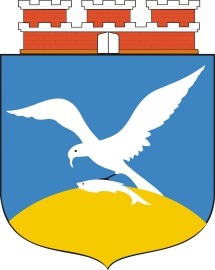 SPECYFIKACJA ISTOTNYCH WARUNKÓW ZAMÓWIENIA - INSTRUKCJA DLA WYKONAWCÓW w postępowaniu o udzielenie zamówienia publicznegow trybie przetargu nieograniczonegoo wartości szacunkowej poniżej 221 000 euroNA DOSTAWĘ WYPOSAŻENIA DO PRACOWNI ZAWODOWYCH CENTRUM KSZTAŁCENIA USTAWICZNEGO W SOPOCIE W RAMACH PROJEKTU „REMONT, MODERNIZACJA I WYPOSAŻENIE CENTRUM KSZTAŁCENIA USTAWICZNEGO IM. BOHATERÓW WYBRZEŻA W SOPOCIE ORAZ ZESPOŁU SZKÓŁ HANDLOWYCH W SOPOCIE JAKO ELEMENTÓW REGIONALNEJ SIECI SZKOLNICTWA ZAWODOWEGO”z podziałem na zadania – 6 zadańnr referencyjny postępowania - ZP.272.20.Oś.2018.MStPODSTAWA PRAWNA: Ustawa z dnia 29 stycznia 2004 roku Prawo zamówień publicznych (tekst jednolity: Dz. U. z 2017 r. poz. 1579 ze zm.)zwana dalej uPzp.Zatwierdził:z upoważnienia Prezydenta Miasta Sopotu             Joanna Cichochocka - Gula          Wiceprezydent Miasta Sopotu	Sopot, dnia 08.08.2018 rokuSPIS TREŚCI:ROZDZIAŁ 1.	ZAMAWIAJĄCY - INFORMACJE OGÓLNE	3ROZDZIAŁ 2.	TRYB UDZIELENIA ZAMÓWIENIA	3ROZDZIAŁ 3.	OPIS PRZEDMIOTU ZAMÓWIENIA	3ROZDZIAŁ 4.	OFERTY WARIANTOWE ORAZ CZĘŚCIOWE, AUKCJA ELEKTRONICZNA	4ROZDZIAŁ 5.	WARUNKI UDZIAŁU W POSTĘPOWANIU, PODSTAWY WYKLUCZENIA WYKONAWCÓW	5ROZDZIAŁ 6.	WYKAZ OŚWIADCZEŃ LUB DOKUMENTÓW, JAKIE MAJĄ DOSTARCZYĆ WYKONAWCY W CELU POTWIERDZENIA SPEŁNIENIA WARUNKÓW UDZIAŁU W POSTĘPOWANIU ORAZ BRAKU PODSTAW WYKLUCZENIA	6ROZDZIAŁ 7.	INFORMACJA O SPOSOBIE POROZUMIEWANIA SIĘ ZAMAWIAJĄCEGO Z WYKONAWCAMI	9ROZDZIAŁ 8.	WYMAGANIA DOTYCZĄCE WADIUM	9ROZDZIAŁ 9.	OPIS SPOSOBU PRZYGOTOWANIA OFERTY	9ROZDZIAŁ 10.    MIEJSCE ORAZ TERMIN SKŁADANIA I OTWARCIA OFERT	11ROZDZIAŁ 11.  OPIS SPOSOBU OBLICZENIA CENY	12ROZDZIAŁ 12.    OPIS KRYTERIÓW, KTÓRYMI ZAMAWIAJĄCY BĘDZIE SIĘ KIEROWAŁ PRZY WYBORZE OFERTY, WRAZ Z PODANIEM ZNACZENIA TYCH KRYTERIÓW ORAZ SPOSOBU OCENY OFERT	13ROZDZIAŁ 13. INFORMACJA O FORMALNOŚCIACH, JAKIE POWINNY ZOSTAĆ DOPEŁNIONE PO WYBORZE OFERTY W CELU ZAWARCIA UMOWY W SPRAWIE ZAMÓWIENIA PUBLICZNEGO	16ROZDZIAŁ 14. ZABEZPIECZENIE NALEŻYTEGO WYKONANIA UMOWY	17ROZDZIAŁ 15. POUCZENIE O ŚRODKACH OCHRONY PRAWNEJ PRZYSŁUGUJĄCYCH WYKONAWCY  W TOKU POSTĘPOWANIA O UDZIELENIE ZAMÓWIENIA ORAZ O PRZETWARZANIU DANYCH OSOBOWYCH	17Załącznik nr 1 do siwz_formularz oferty	19Załącznik nr 2_oświadczenia Wykonawcy	27Załącznik nr 3 – WZÓR UMOWY	33Załącznik nr 4 do siwz_szczegółowa specyfikacja techniczna wyposażenia	38Załącznik nr 5 do siwz_wzór zamówienia w zakresie 0% stawki vat	47ZAMAWIAJĄCY - INFORMACJE OGÓLNEZamawiającym jest:  Gmina Miasta Sopotu z siedzibą przy ul. Kościuszki 25/27, 81-704 Sopot reprezentowana przez Prezydenta Miasta Sopotu – Jacka Karnowskiego.Konto bankowe:  Bank Millennium S.A. nr konta  93 1160 2202 0000 0000 6194 8083Dział prowadzący postępowanie – Referat Zamówień Publicznych/Wydział Oświaty Urzędu Miasta Sopotutel.  +48 58 521 37 62fax. +48 58 521 37 69e-mail: przetargi@sopot.pl;  malgorzata.stupakowska@um.sopot.pl .Godziny pracy: poniedziałek - 10:00-18:00; wtorek-czwartek - 8.00-16.00; piątek -  7:30-15:30 (oprócz sobót, niedziel i dni ustawowo wolnych od pracy).TRYB UDZIELENIA ZAMÓWIENIAPostępowanie prowadzone jest w trybie przetargu nieograniczonego o wartości szacunkowej poniżej 221 000 euro  na  zakup wraz z dostawą fabrycznie nowego, kompletnego, bez wad, spełniającego wymagania polskich norm i dyrektyw UE wyposażenia do pracowni zawodowych Centrum Kształcenia Ustawicznego w Sopocie w ramach projektu „Remont, modernizacja i wyposażenie Centrum Kształcenia Ustawicznego im. Bohaterów Wybrzeża w Sopocie oraz Zespołu Szkół Handlowych w Sopocie jako elementów regionalnej sieci szkolnictwa zawodowego”  z podziałem na zadania – 6 zadań, zgodnie z ustawą prawo zamówień publicznych (uPzp) oraz aktami wykonawczymi do tej ustawy i warunkami określonymi w niniejszej specyfikacji istotnych warunków zamówienia (siwz). W kwestiach nieuregulowanych w uPzp stosuje się przepisy ustawy z dnia 23.04.1964 r. – Kodeks cywilny. Ogłoszenie o zamówieniu opublikowano w Biuletynie Zamówień Publicznych pod nr  599137-N-2018 w dniu 2018-08-08.Ogłoszenie o zamówieniu opublikowano na stronie internetowej Zamawiającego: www.sopot.pl w BIP oraz zamieszczono na tablicy ogłoszeń w siedzibie Zamawiającego w Urzędzie Miasta Sopotu.Postępowanie oraz realizacja przedmiotu zamówienia prowadzona jest w języku polskim. Postępowanie, którego dotyczy niniejszy dokument oznaczone jest znakiem: ZP.272.20.Oś.2018.MSt Wykonawcy zobowiązani są do powoływania się na wyżej podane oznaczenie we wszelkich kontaktach z Zamawiającym.OPIS PRZEDMIOTU ZAMÓWIENIAPrzedmiotem zamówienia jest zakup wraz z dostawą fabrycznie nowego, kompletnego, bez wad, spełniającego wymagania polskich norm i dyrektyw UE wyposażenia do pracowni zawodowych Centrum Kształcenia Ustawicznego w Sopocie w ramach projektu „Remont, modernizacja i wyposażenie Centrum Kształcenia Ustawicznego im. Bohaterów Wybrzeża w Sopocie oraz Zespołu Szkół Handlowych w Sopocie jako elementów regionalnej sieci szkolnictwa zawodowego”.Zamówienie obejmuje dostawę:Zadanie nr 1: JEDNOSTKI CENTRALNE A, B i C ORAZ MONITORY i ELEMENTY ZASTĘPCZE KOMPATYBILNE Z JEDNOSTKĄ B RÓŻNIĄCE SIĘ OD ELEMENTÓW GŁÓWNYCH JEDNOSTKI B i OPROGRAMOWANIE BIUROWE;Zadanie nr 2:  SPRZĘT SIECIOWY;Zadanie nr 3:  TABLETY GRAFICZNE;Zadanie nr 4:  DYSKI PRZENOŚNE I PAMIĘCI USB;Zadanie nr 5:  DRUKARKI SIECIOWE I URZĄDZENIA WIELOFUNKCYJNE;Zadanie nr 6:  PROJEKTORY MULTIMEDIALNE.Kody CPV:30200000 - 1 Urządzenia komputerowe32321200 - 1 Urządzenia audiowizualne48771000 - 3 Pakiety oprogramowania użytkowego ogólnegoSprzęt musi być wyposażony we wszystkie elementy (przyłącza, kable, itp.) niezbędne do uruchomienia, podłączenia i pracy u zamawiającego do celu, dla którego przedmiot zamówienia jest kupowany.  W cenie przedmiotu zamówienia należy uwzględnić m.in.: ubezpieczenie na czas transportu, wniesienie do miejsca wskazanego przez Zamawiającego. Wykonawca zobowiązany będzie dostarczyć przedmiot zamówienia do wskazanych przez Zamawiającego pomieszczeń Centrum Kształcenia Ustawicznego w Sopocie  znajdujących się pod adresem: ul. Tadeusza Kościuszki 22-24, 81-704 Sopot. Szczegółowe określenie zakresu przedmiotu zamówienia, poszczególnych jego części - zadań,  zawarte jest w opisie przedmiotu zamówienia – specyfikacji technicznej – załącznik nr 4 do siwz. Okres udzielonej gwarancji stanowi jedno z kryterium oceny ofert. Oczekiwany przez zamawiającego okres gwarancji to 36 miesięcy, minimalny wymagany przez Zamawiającego okres gwarancji na zaoferowane urządzenia to 24 miesiące. Szczegółowe warunki i zasady realizacji umowy na przedmiot zamówienia określa wzór umowy stanowiący załącznik nr 3 do siwz. Zamawiający informuje, że tam, gdzie w siwz zostały wskazane znaki towarowe, patenty lub pochodzenie, źródła lub szczególny proces, który charakteryzuje produkty lub usługi dostarczane przez konkretnego wykonawcę, jeżeli mogłoby to doprowadzić do uprzywilejowania lub wyeliminowania niektórych wykonawców lub produktów, ewentualnie normy, aprobaty, specyfikacje lub systemy, o których mowa w art. 30 ust. 1 i 3 uPzp, Zamawiający dopuszcza oferowanie produktów lub rozwiązań równoważnych pod warunkiem, że zapewnią one uzyskanie parametrów technicznych, użytkowych oraz eksploatacyjnych nie gorszych od określonych w siwz a Wykonawca, który zaoferuje rozwiązania równoważne wykaże w ofercie, że spełniają one wymagania określone przez Zamawiającego. UWAGA:W terminie 3 dni od dnia podpisania umowy Wykonawca dostarczy Zamawiającemu po 1 szt. komputera – jednostki centralne A, B, C - celem przygotowania przez Zamawiającego obrazu wzorcowego dla każdej jednostki, a następnie komputery te zostaną przekazane Wykonawcy, który odtworzy dostarczony obraz wzorcowy na wszystkich pozostałych komputerach wskazanych w specyfikacji szczegółowej i następnie dostarczy całość zamówienia zgodnie z terminem wskazanym w §1 ust. 3 umowy  – wzór umowy stanowi załącznik nr 3 do siwz.  Zamawiający wymaga by dostarczony sprzęt w momencie dostawy był zgodny z obrazem przekazanym Wykonawcy i był przygotowany do pracy, tzn. komputer musi mieć zainstalowany system operacyjny i oprogramowanie biurowe wchodzące w skład przedmiotu zamówienia w zakresie zadania nr 1.Oferowany przez Wykonawcę w składanej ofercie termin dostawy stanowi jedno z kryterium oceny ofert.Odbiór zamówionego przez Zamawiającego przedmiotu zamówienia zostanie potwierdzony w formie protokołu odbioru podpisanego przez upoważnionych przedstawicieli stron. Protokół odbioru stwierdzający prawidłowe wykonanie umowy stanowić będzie podstawę do wystawienia faktury VAT. Wykonawca zobowiązany jest do współpracy z Zamawiającym na każdym etapie realizacji przedmiotu zamówienia.OFERTY WARIANTOWE ORAZ CZĘŚCIOWE, AUKCJA ELEKTRONICZNAZamawiający nie dopuszcza składania ofert wariantowych.Zamawiający nie przewiduje zastosowania aukcji elektronicznej.Zamawiający przewiduje możliwości udzielenia zamówienia na podstawie art. 67 ust. 1 pkt 7 uPzp,  polegającego na powtórzeniu dostaw wynikających z przedmiotu zamówienia. Zamówienia polegające na dodatkowych dostawach zostaną udzielone w przypadku, gdy zaistnieje uzasadniona potrzeba rozszerzenia zamówienia podstawowego i zostaną zapewnione środki finansowe na ten cel. Zamówienia zostaną udzielone w trybie zamówień z wolnej ręki. Powyższe zamówienia mogą zostać udzielone o ile Wykonawca spełni przynajmniej następujące warunki: Wykonawca dotychczas realizował dostawy w terminie i z najwyższą starannością; zapewni nie gorszy standard wykonywania nowego zamówienia niż podstawowego; Wykonawca zaakceptuje istotne warunki dotychczasowej umowy.Zamawiający żąda wskazania w ofercie części zamówienia, której wykonanie wykonawca zamierza powierzyć podwykonawcom.  Jeżeli w trakcie realizacji zamówienia wykonawca zmieni podwykonawcę lub zrezygnuje z podwykonawcy, na którego zasoby powoływał się na zasadach określonych w art. 22a ust. 1, w celu wykazania spełniania warunków udziału w postępowaniu, wykonawca jest zobowiązany wykazać zamawiającemu, iż proponowany inny podwykonawca lub wykonawca samodzielnie spełnia je w stopniu nie mniejszym niż wymagany w trakcie postępowania o udzielenie zamówienia.  Zamawiający nie zamierza ustanowić dynamicznego systemu zakupów.Zamawiający nie przewiduje zawarcia umowy ramowej. Zamawiający nie przewiduje prowadzenia rozliczeń z Wykonawcą w walutach obcych.  Zamawiający nie przewiduje zwrotu kosztów udziału w postępowaniu. Zamawiający nie będzie udzielać zaliczek na poczet wykonania zamówienia. Zamawiający nie przewiduje zastosowania wymagań, o których mowa w art. 29 ust. 4 uPzp. WARUNKI UDZIAŁU W POSTĘPOWANIU, PODSTAWY WYKLUCZENIA WYKONAWCÓWO udzielenie zamówienia publicznego mogą ubiegać się Wykonawcy, którzy nie podlegają wykluczeniu z postępowania oraz spełniają warunki udziału w postępowaniu. 5.2.   Zamawiający może, na każdym etapie postępowania, uznać, że Wykonawca nie posiada wymaganych zdolności, jeżeli zaangażowanie zasobów technicznych lub zawodowych Wykonawcy w inne przedsięwzięcia gospodarcze wykonawcy może mieć negatywny wpływ na realizację zamówienia. Zamawiający nie stawia szczegółowych warunków udziału w postępowaniu dotyczących:kompetencji lub uprawnień do prowadzenia określonej działalności zawodowej, o ile wynika to z odrębnych przepisów;sytuacji ekonomicznej lub finansowej;zdolności technicznej lub zawodowej Wykonawcy.Podstawy wykluczenia z postępowania – obligatoryjne – zgodnie z art. 24 ust.1 pkt 12-23.  Z  postępowania o udzielenie zamówienia wyklucza się Wykonawcę, w stosunku do którego zachodzi którakolwiek z okoliczności, o których mowa w art. 24 ust. 1 pkt 12-23 uPzp. Zamawiający żąda w stosunku do Wykonawcy, który zamierza powierzyć wykonanie części zamówienia podwykonawcom, w celu wykazania braku istnienia wobec nich podstaw do wykluczenia z udziału w postępowaniu (w rozumieniu art. 25a ust. 5 uPzp) złożenia informacji o tych podwykonawcach w formularzu oświadczenia Wykonawcy – załącznik nr 2, część 1.Podstawy wykluczenia z postępowania – fakultatywne – zgodnie z art. 24 ust. 5 pkt 1.  Zamawiający przewiduje wykluczenie Wykonawcy:w stosunku do którego otwarto likwidację, w zatwierdzonym przez sąd układzie w postępowaniu restrukturyzacyjnym jest przewidziane zaspokojenie wierzycieli przez likwidację jego majątku lub sąd zarządził likwidację jego majątku w trybie art. 332 ust. 1 ustawy z dnia 15 maja 2015 r. Prawo restrukturyzacyjne (Dz. U. z 2015 r. poz. 978, 1259, 1513, 1830 i 1844 oraz z 2016 poz. 615) lub którego upadłość ogłoszono, z wyjątkiem Wykonawcy, który po ogłoszeniu upadłości zawarł układ zatwierdzony prawomocnym postanowieniem sądu, jeżeli układ nie przewiduje zaspokojenia wierzycieli przez likwidację majątku upadłego, chyba że sąd zarządził likwidację jego majątku w trybie art. 366 ust. 1 ustawy z dnia 28 lutego 2003 r.  Prawo upadłościowe (Dz. U. z 2015 r. poz. 233, 978, 1166, 1259 i 1844 oraz z 2016 r. poz. 615) - art. 24 ust. 5 pkt 1;Wykonawca, który podlega wykluczeniu na podstawie art. 24 ust. 1 pkt 13 -14 oraz 16-20 lub ust. 5 pkt 1 uPzp, może przedstawić dowody na to, że podjęte przez niego środki są wystarczające do wykazania jego rzetelności, w szczególności udowodnić naprawienie szkody wyrządzonej przestępstwem lub przestępstwem skarbowym, zadośćuczynienie pieniężne za doznaną krzywdę lub naprawienie szkody, wyczerpujące wyjaśnienie stanu faktycznego oraz współpracę z organami ścigania oraz podjęcie konkretnych środków technicznych, organizacyjnych i kadrowych, które są odpowiednie dla zapobiegania dalszym przestępstwom lub przestępstwom skarbowym lub nieprawidłowemu postępowaniu Wykonawcy. Regulacji, o której mowa w zdaniu pierwszym nie stosuje się, jeżeli wobec Wykonawcy, będącego podmiotem zbiorowym, orzeczono prawomocnym wyrokiem sądu zakaz ubiegania się o udzielenie zamówienia oraz nie upłynął określony w tym wyroku okres obowiązywania tego zakazu. Zamawiający w niniejszym postępowaniu nie wymaga wykazania braku podstaw do wykluczenia, o których mowa w art. 24 ust. 5 pkt 2-8 ustawy Pzp.Wykonawca nie podlega wykluczeniu, jeżeli Zamawiający, uwzględniając wagę i szczególne okoliczności czynu Wykonawcy, uzna za wystarczające dowody przedstawione na podstawie art. 24 ust. 8 uPzp.Ocena spełniania warunków udziału w postępowaniu zostanie dokonana wg formuły „spełnia – nie spełnia”, na podstawie analizy załączonych do oferty dokumentów - oświadczeń wykonawcy - potwierdzających brak podstaw wykluczenia z udziału w postępowaniu. Zamawiający może wykluczyć Wykonawcę na każdym etapie postępowania o udzielenie zamówienia.Zamawiający informuje, że zgodnie z art. 24aa ustawy Pzp (odwrócona procedura), najpierw dokona oceny ofert pod kątem przesłanek odrzucenia oferty, zgodnie z art. 89 ust. 1 uPzp oraz kryteriów oceny ofert, opisanych w Rozdziale 12 siwz, a następnie zbada, czy Wykonawca, którego oferta została oceniona jako najkorzystniejsza (uplasowała się na najwyższej pozycji rankingowej), nie podlega wykluczeniu oraz spełnia warunki udziału w postępowaniu.WYKAZ OŚWIADCZEŃ LUB DOKUMENTÓW, JAKIE MAJĄ DOSTARCZYĆ WYKONAWCY W CELU POTWIERDZENIA SPEŁNIENIA WARUNKÓW UDZIAŁU W POSTĘPOWANIU ORAZ BRAKU PODSTAW WYKLUCZENIADo oferty Wykonawca zobowiązany jest dołączyć aktualne na dzień składania ofert oświadczenia, stanowiące wstępne potwierdzenie, że Wykonawca:nie podlega  wykluczeniu – treść oświadczenia wg załączonego wzoru – załącznik nr 2 część 1 do siwz.W przypadku wspólnego ubiegania się o zamówienie przez Wykonawców, oświadczenie dotyczące przesłanek wykluczenia składa osobno każdy z Wykonawców wspólnie ubiegających się o zamówienie;spełnia warunki udziału w postępowaniu – treść oświadczenia wg załączonego wzoru – załącznik nr 2  wzór 1a do siwz. W celu potwierdzenia braku podstaw wykluczenia Wykonawcy z udziału w postępowaniu na podstawie art. 24 ust. 1 pkt 23 ustawy Prawo zamówień publicznych Wykonawca, w terminie 3 dni od zamieszczenia na stronie internetowej informacji, o której mowa w art. 86 ust. 5 (informacja z otwarcia ofert) uPzp, przekazuje Zamawiającemu oświadczenie o przynależności lub braku przynależności do tej samej grupy kapitałowej  - wzór nr 2 załącznika nr 2. Wraz ze złożeniem oświadczenia, Wykonawca może przedstawić dowody, że powiązania z innym Wykonawcą nie prowadzą do zakłócenia konkurencji w postępowaniu o udzielenie zamówienia.W przypadku wspólnego ubiegania się o zamówienie przez Wykonawców (np. wspólników spółki cywilnej, konsorcjum), powyższe oświadczenie składa osobno każdy z Wykonawców wspólnie ubiegających się o zamówienie.        Dopuszcza się złożenie przez Wykonawcę oświadczenia o braku przynależności do żadnej grupy kapitałowej wraz z ofertą.Przed udzieleniem zamówienia Zamawiający zgodnie z art. 26 ust. 2 uPzp może wezwać Wykonawcę, którego oferta została najwyżej oceniona (uplasowała się na najwyższej pozycji rankingowej), do złożenia w wyznaczonym, nie krótszym niż 5 dni, terminie aktualnych na dzień złożenia oświadczeń i dokumentów potwierdzających okoliczności, o których mowa w art. 25 ust. 1 uPzp.Na wezwanie Zamawiającego Wykonawca, którego oferta została oceniona najwyżej (uplasowała się na najwyższej pozycji rankingowej), zobowiązany jest do złożenia następujących oświadczeń lub dokumentów:W celu potwierdzenia braku podstaw do wykluczenia Wykonawcy z udziału w postępowaniu: odpisu z właściwego rejestru lub centralnej ewidencji i informacji o działalności gospodarczej, jeżeli odrębne przepisy wymagają wpisu do rejestru lub ewidencji, w celu potwierdzenia braku podstaw wykluczenia na podstawie art. 24 ust. 5 pkt 1 ustawy.W przypadku wskazania przez Wykonawcę w załączniku nr 1 – formularzu oferty – ust. VII, dostępności dokumentów, o których mowa w pkt 6.5.1, w formie elektronicznej pod określonymi adresami internetowymi ogólnodostępnych i bezpłatnych baz danych, Zamawiający pobiera samodzielnie z tych baz wskazane przez Wykonawcę dokumenty (art. 26 ust. 6)Jeżeli jest to niezbędne do zapewnienia odpowiedniego przebiegu postępowania o udzielenie zamówienia, Zamawiający może na każdym etapie postępowania wezwać Wykonawców do złożenia wszystkich lub niektórych oświadczeń lub dokumentów potwierdzających, że nie podlegają wykluczeniu oraz spełniają warunki udziału w postępowaniu, a jeżeli zachodzą uzasadnione podstawy do uznania, że złożone uprzednio oświadczenia lub dokumenty nie są już aktualne, do złożenia aktualnych oświadczeń lub dokumentów.Wykonawca może w celu potwierdzenia spełniania warunków udziału w postępowaniu, w stosownych sytuacjach oraz w odniesieniu do konkretnego zamówienia, lub jego części, polegać na zdolnościach technicznych lub zawodowych innych podmiotów, niezależnie od charakteru prawnego łączących go z nim stosunków prawnych.Wykonawca, który polega na zdolnościach lub sytuacji innych podmiotów, musi udowodnić Zamawiającemu, że realizując zamówienie, będzie dysponował niezbędnymi zasobami tych podmiotów, w szczególności przedstawiając zobowiązanie (w oryginale) tych podmiotów do oddania mu do dyspozycji niezbędnych zasobów na potrzeby realizacji zamówienia (zobowiązanie należy złożyć wraz z ofertą).  Dokument, z którego będzie wynikać zobowiązanie podmiotu trzeciego, o którym mowa w ust. 6.8, powinien określać w szczególności:zakres dostępnych Wykonawcy zasobów innego podmiotu,sposób wykorzystania zasobów innego podmiotu, przez Wykonawcę, przy wykonywaniu zamówienia,zakres i okres udziału innego podmiotu przy wykonywaniu zamówienia publicznego, Wykonawca, który powołuje się na zasoby innych podmiotów, w celu wykazania braku istnienia wobec nich podstaw wykluczenia oraz spełniania, w zakresie, w jakim powołuje się na ich zasoby, warunków udziału w postępowaniu zamieszcza informacje o tych podmiotach w oświadczeniach, stanowiących załącznik nr 1 – formularz oferty i załącznik nr 2  wzór nr 1b – oświadczenia wykonawcy, do siwz. Zamawiający informuje, że potwierdzenie braku podstaw do wykluczenia Wykonawcy na podstawie art. 24 ust. 1 pkt. 13-22 uPzp, odbędzie się na podstawie oświadczenia złożonego przez Wykonawcę wraz z ofertą (załącznik nr 2 do oferty). Zgodnie z art. 36 b ust. 1 uPzp Zamawiający żąda wskazania przez Wykonawcę w ofercie części zamówienia, których wykonanie zamierza powierzyć podwykonawcom, i podania przez Wykonawcę firm podwykonawców. Zgodnie z art. 25a ust. 5 uPzp Zamawiający żąda, aby Wykonawca, który zamierza powierzyć wykonanie części zamówienia podwykonawcom, zamieścił informacje o podwykonawcach w oświadczeniu, o którym mowa w ust. 6.1  niniejszego Rozdziału - w celu wykazania braku istnienia wobec nich podstaw wykluczenia z udziału w postępowaniu. Wykonawcy wspólnie ubiegający się o zamówienie.Wykonawcy mogą wspólnie ubiegać się o udzielenie zamówienia.Wykonawcy wspólnie ubiegający się o udzielenie zamówienia składają pełnomocnictwo do reprezentowania ich w postępowaniu o udzielenie zamówienia albo reprezentowania w postępowaniu i zawarcia umowy w sprawie zamówienia publicznego dla ustanowionego przez nich pełnomocnika. Pełnomocnictwo winno zostać złożone w oryginale lub kopii potwierdzonej notarialnie. W przypadku wspólnego ubiegania się o zamówienie przez Wykonawców oświadczenie, o którym mowa w Rozdziale 6 ust. 6.1 niniejszej siwz składa każdy z Wykonawców wspólnie ubiegających się o zamówienie. Oświadczenie to ma potwierdzać spełnianie warunków udziału w postępowaniu w zakresie, w którym każdy z Wykonawców wykazuje spełnianie warunków udziału w postępowaniu.Wykonawcy wspólnie ubiegający się o udzielenie zamówienia ponoszą solidarną odpowiedzialność za wniesienie zabezpieczenia należytego wykonania umowy i wykonanie umowy.Forma składanych dokumentów.Ofertę składa się pod rygorem nieważności w formie pisemnej; Oświadczenia dotyczące: spełniania warunków udziału w postępowaniu, oświadczenie dotyczące przesłanek wykluczenia z postępowaniaoświadczenie o przynależności albo braku przynależności do tej samej grupy kapitałowej, o których mowa w Rozdziale 6 siwz, składane są w formie oryginału;Oświadczenia, dotyczące Wykonawcy i innych podmiotów, na których zdolnościach lub sytuacji polega Wykonawca na zasadach określonych w art. 22a uPzp, składane są w oryginale;Dokumenty inne niż oświadczenia, o którym mowa w pkt. 6.15.2.2 i 6.15.2.3, składane są w oryginale lub kopii poświadczonej za zgodność z oryginałem;Poświadczenia za zgodność z oryginałem dokonuje odpowiednio Wykonawca, podmiot, na którego zdolnościach lub sytuacji polega Wykonawca, Wykonawcy wspólnie ubiegający się o udzielenie zamówienia publicznego albo podwykonawcy, w zakresie dokumentów, którego każdego z nich dotyczą. Poświadczenie za zgodność z oryginałem następuje w formie pisemnej.Dokumenty składane przez Wykonawców zagranicznych.Jeżeli Wykonawca ma siedzibę lub miejsce zamieszkania poza terytorium Rzeczypospolitej Polskiej, zamiast dokumentu, o którym mowa w siwz Rozdział 6 ust. 6.5, tj. odpisu z właściwego rejestru lub centralnej ewidencji i informacji o działalności gospodarczej - składa dokument lub dokumenty wystawione w kraju, w którym wykonawca ma siedzibę lub miejsce zamieszkania, potwierdzające odpowiednio, że nie otwarto jego likwidacji ani nie ogłoszono upadłości.Dokument, o którym mowa w pkt 6.16.1 powinien być wystawiony nie wcześniej niż 6 miesięcy przed upływem terminu składania ofert.Jeżeli w kraju, w którym wykonawca ma siedzibę lub miejsce zamieszkania lub miejsce zamieszkania ma osoba, której dokument dotyczy, nie wydaje się dokumentów, o których mowa w ust. 6.16.1, zastępuje się je dokumentem zawierającym odpowiednio oświadczenie wykonawcy, ze wskazaniem osoby albo osób uprawnionych do jego reprezentacji, lub oświadczenie osoby, której dokument miał dotyczyć, złożone przed notariuszem lub przed organem sądowym, administracyjnym albo organem samorządu zawodowego lub gospodarczego właściwym ze względu na siedzibę lub miejsce zamieszkania Wykonawcy lub miejsce zamieszkania tej osoby. Przepis pkt 6.16.2 stosuje się.INFORMACJA O SPOSOBIE POROZUMIEWANIA SIĘ ZAMAWIAJĄCEGO Z WYKONAWCAMI Postępowanie o udzielenie zamówienia prowadzone jest w języku polskim, z zachowaniem formy pisemnej. Komunikacja między Zamawiającym a Wykonawcami odbywa się za pośrednictwem operatora pocztowego w rozumieniu ustawy z dnia 23 listopada 2012 r. – Prawo pocztowe (Dz. U. z 2016 r. poz. 1113 z póżn.zm.), osobiście, za pośrednictwem posłańca, faksu lub przy użyciu środków komunikacji elektronicznej w rozumieniu ustawy z dnia 18 lipca 2002 r. o świadczeniu usług drogą elektroniczną (Dz.U. z 2016r. poz. 1030), z uwzględnieniem wymogów dotyczących formy, ustanowionych w Rozdziale 6 siwz.Jeżeli Zamawiający lub Wykonawca przekazują oświadczenia, wnioski, zawiadomienia oraz informacje za pośrednictwem faksu lub przy użyciu środków komunikacji elektronicznej w rozumieniu ustawy z dnia 18 lipca 2002 r. o świadczeniu usług drogą elektroniczną, każda ze stron na żądanie drugiej strony niezwłocznie potwierdza fakt ich otrzymania.Zamawiający wymaga przesyłania ofert w formie pisemnej za pośrednictwem operatora pocztowego w rozumieniu ustawy z dnia 23 listopada 2012 r. – Prawo pocztowe, osobiście lub za pośrednictwem posłańca.  W uzasadnionych przypadkach na zasadach określonych w uPzp zamawiający może zmienić treść siwz. Dokonane w ten sposób uzupełnienie lub zmiana zostanie przekazana wykonawcom, którym przekazano Specyfikację Istotnych Warunków Zamówienia i zamieszczone na stronie internetowej Zamawiającego w miejscu gdzie udostępniono siwz.  Zamawiający nie zamierza zwoływać zebrania wykonawców. Osoba uprawniona do porozumiewania się z Wykonawcami: Małgorzata Stupakowska e-mail: malgorzata.stupakowska@um.sopot.pl lub przetargi@sopot.pl w godzinach pracy Urzędu.Jednocześnie Zamawiający informuje, że przepisy uPzp nie pozwalają na jakikolwiek inny kontakt - zarówno z Zamawiającym  jak i osobami uprawnionymi do porozumiewania się z Wykonawcami - niż wskazany w niniejszym rozdziale siwz. Oznacza to, że Zamawiający nie będzie reagował na inne formy kontaktowania się z nim, w szczególności na kontakt telefoniczny lub/i osobisty w swojej siedzibie.WYMAGANIA DOTYCZĄCE WADIUMZamawiający nie wymaga wniesienia wadium.OPIS SPOSOBU PRZYGOTOWANIA OFERTYOferta musi być sporządzona w formie pisemnej, w języku polskim.  Wykonawca może złożyć tylko  jedną ofertę na każde z zadań:Zadanie nr 1: JEDNOSTKI CENTRALNE A, B i C ORAZ MONITORY i ELEMENTY ZASTĘPCZE KOMPATYBILNE Z JEDNOSTKĄ B RÓŻNIĄCE SIĘ OD ELEMENTÓW GŁÓWNYCH JEDNOSTKI B i OPROGRAMOWANIE BIUROWE;Zadanie nr 2:  SPRZĘT SIECIOWY;Zadanie nr 3:  TABLETY GRAFICZNE;Zadanie nr 4:  DYSKI PRZENOŚNE I PAMIĘCI USB;Zadanie nr 5:  DRUKARKI SIECIOWE I URZĄDZENIA WIELOFUNKCYJNE;Zadanie nr 6:  PROJEKTORY MULTIMEDIALNE.Treść oferty musi odpowiadać treści siwz. Wykonawca jest związany ofertą przez okres 30 dni od upływu terminu składania ofert. Wykonawca samodzielnie lub na wniosek Zamawiającego może przedłużyć termin związania ofertą na czas niezbędny do zawarcia umowy. Zamawiający może tylko raz, co najmniej na 3 dni przed upływem terminu związania ofertą, zwrócić się do Wykonawców o wyrażenie zgody na przedłużenie tego terminu o oznaczony okres, nie dłuższy jednak niż 60 dni. Oferta i załączniki powinny zostać podpisane przez Wykonawcę lub osobę upoważnioną do jego reprezentowania i składania w jego imieniu oświadczenia woli. Opis sposobu przygotowania ofert:  zaleca się, aby oferta została sporządzona na formularzu załączonym do niniejszej specyfikacji istotnych warunków zamówienia- Załącznik nr 1 „Wzór oferty”,Załącznikami do oferty są dokumenty wymienione w specyfikacji istotnych warunków zamówienia. Oferta musi zawierać: Formularz oferty sporządzony według wzoru stanowiącego załącznik nr 1 do siwz;  Wypełniony i podpisany załącznik nr 1 do oferty – formularz kalkulacji w zakresie zadania, na które składana jest oferta;Oświadczenie z art. 25a ust. 1 ustawy Pzp – dotyczące przesłanek wykluczenia (załącznik nr 2 wzór nr 1 do siwz) Oświadczenie z art. 25a ust. 1 ustawy Pzp – dotyczące spełnienia warunków udziału w postępowaniu (załącznik nr 2 wzór nr 1a do siwz); Pełnomocnictwo dla osoby/osób podpisującej/cych ofertę do podejmowania zobowiązań w imieniu wykonawcy składającego ofertę, gdy prawo do podpisania oferty nie wynika z innych dokumentów do niej załączonych (treść pełnomocnictwa musi jednoznacznie określać czynności, co do wykonywania, których pełnomocnik jest upoważniony; w przypadku gdyby pełnomocnictwa udzielała osoba inna niż uprawniona z mocy prawa lub umowy spółki do reprezentowania podmiotu, należy dołączyć do oferty również pełnomocnictwo do dokonania tej czynności) – w formie oryginału lub kserokopii potwierdzonej za zgodność z oryginałem przez notariusza. W przypadku złożenia oferty wspólnej przez kilku wykonawców, należy przedstawić pełnomocnictwo w formie oryginału lub kserokopii potwierdzonej za zgodność z oryginałem przez notariusza, ustanawiające pełnomocnika do reprezentowania wykonawców w postępowaniu o udzielenie zamówienia albo reprezentowania i zawarcia umowy w sprawie zamówienia publicznego. Treść pełnomocnictwa powinna wskazywać rodzaj uprawnień, do których upoważniony jest pełnomocnik.Ewentualne poprawki w treści oferty powinny być naniesione czytelnie i sygnowane podpisem Wykonawcy.Oferta powinna zostać zapakowana w sposób uniemożliwiający jej przypadkowe otwarcie oraz opisana w sposób jednoznacznie wskazujący jej charakter i przeznaczenie. Zaleca się, aby oferta została złożona w dwóch zaklejonych kopertach: -  wewnętrzna (zawierająca ofertę) opatrzona napisem: - zewnętrzna (zawierająca kopertę z ofertą) opatrzona napisem: * odpowiednio  wypełnićZamawiający nie ponosi odpowiedzialności za przypadkowe otwarcie oferty niezabezpieczonej w powyższy sposób.Decydujące znaczenie dla oceny zachowania terminu złożenia oferty ma data i godzina wpływu oferty do siedziby zamawiającego, a nie daty wysłania jej przesyłką pocztową czy kurierską.Zamawiający nie ponosi odpowiedzialności za opóźnienie w dostarczeniu oferty za pośrednictwem poczty lub firmy kurierskiej.Dokumenty sporządzone w języku obcym składane są wraz z tłumaczeniem na język polski.Wykonawca może, przed upływem terminu składania ofert zmienić, uzupełnić lub wycofać ofertę. Zmiana, uzupełnienie lub wycofanie oferty odbywa się w taki sam sposób jak złożenie oferty, tj. w zamkniętej kopercie z odpowiednim dopiskiem np. „Zmiana oferty przetargowej - dostawa wyposażenia do pracowni zawodowych Centrum Kształcenia Ustawicznego w Sopocie”.Po upływie terminu składania ofert wykonawca nie może dokonać zmian w złożonej ofercie.Ofertę złożoną po terminie zwraca się w terminie określonym w art. 84 ust. 2 ustawy. Nie ujawnia się informacji stanowiących tajemnicę przedsiębiorstwa w rozumieniu przepisów o zwalczaniu nieuczciwej konkurencji, jeżeli wykonawca, nie później niż w terminie składania ofert lub wniosków o dopuszczenie do udziału w postępowaniu, zastrzegł, że nie mogą być one udostępniane oraz wykazał, iż zastrzeżone informacje stanowią tajemnicę przedsiębiorstwa. Zgodnie z art. 11 ust. 4 ustawy z dnia 16 kwietnia 1993 roku o zwalczaniu nieuczciwej konkurencji (tekst jednolity Dz. U. Nr 153, poz. 1503 z 2003 roku z późniejszymi zmianami) przez tajemnicę przedsiębiorstwa rozumie się nie ujawnione do wiadomości publicznej informacje techniczne, technologiczne, organizacyjne przedsiębiorstwa lub inne informacje posiadające wartość gospodarczą, co do których przedsiębiorca podjął niezbędne działania w celu zachowania ich poufności. Oznacza to, że za tajemnicę przedsiębiorstwa może być uznana określona informacja (wiadomość), która spełnia łącznie trzy warunki:ma charakter techniczny, technologiczny, organizacyjny przedsiębiorstwa lub jest inną informacją posiadającą wartość gospodarczą,nie została ujawniona do wiadomości publicznej,podjęto w stosunku do niej niezbędne działania w celu zachowania poufności.Wykonawca nie może zastrzec informacji, o których mowa w art. 86 ust. 4 ustawy Prawo zamówień publicznych.Wykonawca ponosi koszty związane z przygotowaniem i złożeniem oferty. ROZDZIAŁ 10.    MIEJSCE ORAZ TERMIN SKŁADANIA I OTWARCIA OFERTOfertę należy złożyć do dnia 20 sierpnia 2018  r., do godz. 12:00 w siedzibie Zamawiającego: Urzędzie Miasta Sopotu ul. Kościuszki 25/27, 81-704 Sopot, Kancelaria Ogólna pok. nr 16 w godzinach pracy Urzędu. Publiczne otwarcie ofert odbędzie się w dniu 20 sierpnia 2018 r., o godz. 13:00 w siedzibie Zamawiającego: Urzędzie Miasta Sopotu ul. Kościuszki 25/27, 81-704 Sopot, w sali nr 58.Bezpośrednio przed otwarciem ofert Zamawiający poda kwotę, jaką zamierza przeznaczyć na sfinansowanie zamówienia.Podczas otwarcia ofert, Zamawiający odczyta informacje, o których mowa w art. 86 ust. 4 uPzp: nazwę (firmę) oraz adres Wykonawcy, którego oferta jest otwierana oraz informacje dotyczące ceny oferty i terminu wykonania zamówienia, okresu gwarancji i warunków płatności zawartych w ofertach. Po otwarciu ofert Zamawiający zamieści na stronie internetowej informacje dotyczące : kwoty, jaką zamierza przeznaczyć na sfinansowanie zamówienia;  firm oraz adresów Wykonawców, którzy złożyli oferty w terminie; ceny, terminu wykonania zamówienia, okresu gwarancji i warunków płatności zawartych w ofertach.Jeżeli oferta wpłynie do Zamawiającego pocztą lub inną drogą np. pocztą kurierską o terminie złożenia oferty decyduje wyłącznie termin dostarczenia oferty do Zamawiającego. W przypadku złożenia oferty po terminie Zamawiający niezwłocznie zawiadamia wykonawcę 
o tym fakcie oraz zwraca ofertę po upływie terminu do wniesienia odwołania.ROZDZIAŁ 11.  OPIS SPOSOBU OBLICZENIA CENY Od Wykonawcy wymaga się, pod rygorem odrzucenia oferty, określenia ceny za wykonanie przedmiotu zamówienia, zawierającej wartość netto i należny podatek VAT. Cena oferty podana w formularzu ofertowym musi obejmować wszelkie koszty jakie Wykonawca poniesie z tytułu należytej, zgodnej z obowiązującymi przepisami realizacji przedmiotu zamówienia i stanowić będzie łączną cenę wraz z innymi świadczeniami niezbędnymi do realizacji przedmiotu zamówienia, w tym kosztami dostawy, itp.Cena oferty powinna obejmować całkowity koszt wykonania przedmiotu zamówienia w tym również wszelkie nakłady i koszty towarzyszące wykonaniu, o których mowa w niniejszej siwz. Koszty towarzyszące wykonaniu przedmiotu zamówienia, których w kosztorysie ofertowym nie ujęto w odrębnych pozycjach, Wykonawca powinien ująć w cenach jednostkowych i wartościach pozycji opisanych w tymże kosztorysie. Od Wykonawcy wymaga się określenia ceny zgodnie z tabelą zawartą we wzorze oferty (załącznik nr 1 do oferty - kalkulacja). W poszczególnych wierszach kolumn Wykonawca zobowiązany jest podać kwotę jednostkową netto, VAT i cenę (brutto – zawierająca podatek VAT) dla poszczególnych materiałów, stanowiących przedmiot zamówienia. Następnie sumę wpisać w wierszu „suma zadania nr …… * ”, podając wartość netto i cenę zawierającą podatek Vat .* odpowiednio dla zadania, na które składana jest oferta  Oferowana cena wykonania zamówienia jest ostateczna i Wykonawca nie może żądać jej podwyższenia.Kwoty wskazane w ofercie należy podać z dokładnością do dwóch miejsc po przecinku (zł/gr).Oferta, oświadczenia i dokumenty, dla których Zamawiający określił wzory w niniejszej siwz, powinny być sporządzone zgodnie z tymi wzorami co do treści oraz opisu kolumn i wierszy. Wszelkie zmiany w treści oferty i załączników do oferty, w szczególności każde przerobienie, przekreślenie, uzupełnienie, nadpisanie, przesłonięcie korektorem, etc. muszą być podpisane lub parafowane przez Wykonawcę - w przeciwnym wypadku nie będą uwzględniane. W przypadku, gdyby oferta, oświadczenia lub dokumenty zawierały informacje stanowiące tajemnicę przedsiębiorstwa w rozumieniu przepisów o zwalczaniu nieuczciwej konkurencji, Wykonawca powinien w sposób nie budzący wątpliwości zastrzec, które spośród zawartych w ofercie informacji stanowią tajemnicę przedsiębiorstwa oraz wykazać, iż zastrzeżone informacje stanowią tajemnicę przedsiębiorstwa. Informacje te powinny być umieszczone w osobnym wewnętrznym opakowaniu, trwale ze sobą połączone i ponumerowane z zachowaniem ciągłości numeracji stron oferty. Nie mogą stanowić tajemnicy przedsiębiorstwa informacje podawane do wiadomości podczas otwarcia ofert, tj. informacje dotyczące ceny, terminu wykonania zamówienia, okresu gwarancji i warunków płatności zawartych w ofercie.Wykonawca nie może samodzielnie wprowadzić zmian do formularza kalkulacji. Wszystkie błędy ujawnione w siwz Wykonawca powinien zgłosić Zamawiającemu przed terminem składania ofert zawartym w  siwz. Jeżeli złożono ofertę, której wybór prowadziłby do powstania obowiązku podatkowego Zamawiającego zgodnie z przepisami o podatku od towarów i usług w zakresie dotyczącym wewnątrz wspólnotowego nabycia towarów, Zamawiający w celu oceny takiej oferty dolicza do przedstawionej w niej ceny podatek od towarów i usług, który miałby obowiązek wpłacić zgodnie z obowiązującymi przepisami. Uwaga!!! Oferent składający ofertę podlegającą przepisom o wewnątrzwspólnotowym nabyciu towarów i usług nie wykazuje w treści oferty polskiego podatku VAT.Wykonawca, składając ofertę, informuje Zamawiającego, czy wybór oferty będzie prowadzić do powstania u Zamawiającego obowiązku podatkowego, wskazując nazwę (rodzaj) towaru lub usługi, których dostawa lub świadczenie będzie prowadzić do jego powstania, oraz wskazując ich wartość bez kwoty podatku. Zamawiający informuje, że zamówienie dotyczy wyposażenia Centrum Kształcenia Ustawicznego w Sopocie, które jest szkołą, publiczną,  jednostką oświatową zgodnie z art. 5 ustawy z dnia 7 września 1991 r o systemie oświaty  (Dz. U. nr 67 z 1996 roku poz. 329 ze zm.) a zakup sprzętu komputerowego jest związany z prowadzona przez tę jednostkę działalnością dydaktyczną, w związku z powyższym w trybie art. 83 ust. 14 pkt 1 ustawy z dnia 11 marca 2004 roku o podatku od towarów i usług na asortyment wymieniony w załączniku nr 8 niniejszej ustawy ma zastosowanie 0% stawki VAT (Dz.U. z 2017 r.  poz. 1221 ze zm.).Sposób zapłaty i rozliczenia za realizację niniejszego zamówienia, określone zostały we wzorze umowy (załącznik nr 3 do siwz). ROZDZIAŁ 12.    OPIS KRYTERIÓW, KTÓRYMI ZAMAWIAJĄCY BĘDZIE SIĘ KIEROWAŁ PRZY WYBORZE OFERTY, WRAZ Z PODANIEM ZNACZENIA TYCH KRYTERIÓW ORAZ SPOSOBU OCENY OFERTPrzy wyborze oferty  dla  realizacji każdego z zadań zamawiający kierował się będzie następującym kryteriami i ich wagą:cena oferty – waga 60 %;termin dostawy  – waga 30 %;okres udzielonej gwarancji – waga 10%.Za najkorzystniejszą zostanie uznana oferta, która przedstawia najkorzystniejszy bilans ceny i pozostałych kryteriów odnoszących się do przedmiotu zamówienia, tj. uzyska najwyższą liczbę punktów łącznie ze wszystkich kryteriów. Liczba punktów przyznana każdej z ocenianych ofert obliczona zostanie wg poniższego wzoru. P = PC + PG + PDgdzie: P – łączna liczba punktów przyznanych ofercie, PC – liczba punktów przyznanych ofercie w oparciu o kryterium cena, max. 60 pkt PD - liczba punktów przyznanych ofercie w oparciu o kryterium termin dostawy, max. 30 pkt PG - liczba punktów przyznanych ofercie w oparciu o kryterium okres gwarancji, max. 10 pkt Opis zastosowanych kryteriów: W ramach kryterium „cena oferty”, z możliwością uzyskania maksymalnie 60 punktów zastosowany zostanie następujący wzór arytmetyczny:  gdzie: Pc – oznacza liczbę punktów przyznanych badanej ofercie w ramach kryterium cena;Cn – oznacza cenę najniższą;Cb – oznacza cenę w badanej ofercie;W1 – wskaźnik 0,60.12.2.2   W ramach kryterium „termin dostawy” Wykonawca ma możliwość uzyskania maksymalnie 30 punktów.Ocenie podlegać będzie zadeklarowany w ofercie termin dostawy.Wykonawca wskaże w formularzu oferty termin wykonania zamówienia tj. termin dostawy sprzętu objętego zamówieniem w danym zadaniu, którego dotyczy składana oferta.  Liczba punktów w tym kryterium zostanie obliczona na podstawie poniższego wzoru:gdzie: PT – oznacza liczbę punktów przyznanych badanej ofercie w ramach kryterium termin dostawy;Tn – oznacza najkrótszy termin dostawy zaoferowany w złożonych ofertach;Tb – oznacza termin dostawy zadeklarowany w badanej ofercie;W2 – wskaźnik 0,30.W przypadku gdy Wykonawca zaoferuje termin dostawy dłuższy niż 21 dni, jego oferta zostanie odrzucona na podstawie art. 89 ust. 1 pkt 2, jako nieodpowiadająca treści siwz. W przypadku nie wpisania w formularzu oferty, terminu dostawy Zamawiający uzna, że Wykonawca deklaruje maksymalny określony przez Zamawiającego termin dostawy wynoszący 21 dni. Najkrótszy, pożądany przez Zamawiającego,  termin dostawy wynosi 10 dni. W przypadku gdy Wykonawca wskaże w ofercie termin dostawy krótszy niż 10 dni, do obliczenia wartości punktowej Zamawiający przyjmie termin dostawy o długości  10 dni.  W  przypadku  zawarcia  umowy  wpisany  zostanie  termin dostawy  zaoferowany przez Wykonawcę.   Termin dostawy oferowanego sprzętu Wykonawca podaje w dniach w formularzu oferty (załącznik nr 1 do siwz).  12.2.3    W ramach kryterium „okres udzielonej gwarancji” z możliwością uzyskania maksymalnie 10 punktów zastosowana zostanie następująca reguła:  Okres gwarancji 36 m-cy – 10 pkt Okres gwarancji 24 m-ce –  5 pkt Wymagany przez Zamawiającego minimalny okres gwarancji wynosi 24 miesiące, oczekiwany maksymalny okres gwarancji to 36 miesięcy. Zamawiający wymaga zaoferowania okresu gwarancji wyłącznie 24 - albo 36 - miesięcznego. W przypadku gdy Wykonawca wskaże w ofercie okres gwarancji krótszy niż 24 miesiące, jego oferta zostanie odrzucona na podstawie art. 89 ust. 1 pkt 2, jako nieodpowiadająca treści siwz. W przypadku gdy Wykonawca zaoferuje okres gwarancji dłuższy niż 36 miesięcy, do obliczenia wartości punktowej Zamawiający przyjmie okres gwarancji o długości 36 miesięcy.  W przypadku gdy Wykonawca zaoferuje okres gwarancji dłuższy niż 24 miesiące a krótszy niż 36 miesięcy, do obliczenia wartości punktowej Zamawiający przyjmie okres gwarancji o długości 24 miesięcy.  W  przypadku  zawarcia  umowy  wpisany  zostanie  okres  gwarancji  zaoferowany przez Wykonawcę.   Wykonawca w formularzu oferty (załącznik nr 1 do siwz)  podaje okres gwarancji na oferowany sprzęt w miesiącach. Punktacja z każdego kryterium oraz punktacja końcowa zostanie podana z dokładnością do dwóch miejsc po przecinku.W toku badania i oceny ofert Zamawiający może żądać od Wykonawców wyjaśnień dotyczących treści złożonych ofert. Niedopuszczalne jest prowadzenie między Zamawiającym, a Wykonawcą negocjacji dotyczących złożonej oferty.Zamawiający poprawia w ofercie:-   oczywiste omyłki pisarskie;-  oczywiste omyłki rachunkowe, z uwzględnieniem konsekwencji rachunkowych dokonanych poprawek;-  inne omyłki polegające na niezgodności oferty ze specyfikacją istotnych warunków zamówienia, niepowodujące istotnych zmian w treści oferty;            niezwłocznie zawiadamiając o tym Wykonawcę, którego oferta została poprawiona – art. 87 ust. 2 uPzp.Przez „oczywistą omyłkę rachunkową w obliczaniu ceny” zamawiający rozumie omyłkę w przeprowadzaniu rachunków na liczbach. Oczywista omyłka rachunkowa w obliczaniu ceny oznacza omyłkę rachunkową, która dotyczy obliczenia ceny, przy czym musi mieć ona charakter oczywisty. Jeżeli charakter omyłki i okoliczności jej popełnienia wskazują, iż każdy racjonalnie działający wykonawca, który składa ofertę z zamiarem uzyskania zamówienia publicznego, złożyłby ofertę o odmiennej (poprawnej) treści, zamawiający uzna, iż omyłka ma charakter „oczywisty”.  Za dopuszczalne korekty omyłek rachunkowych zamawiający uzna: błędne obliczenie kwoty prawidłowo podanej stawki podatku VAT, błędne zsumowanie wartości netto i kwoty podatku VAT, Zamawiający dokona kolejnych działań matematycznych (mnożenia, sumowania) i tak obliczoną cenę przyjmie jako cenę (zawierającą podatek VAT)  za całość przedmiotu zamówienia. Jako inne omyłki określone w ust. 12.5 nie powodujące istotnych zmian w treści oferty, zamawiający będzie traktował omyłki polegające w szczególności na: rozbieżności ceny ofertowej podanej słownie i ceny podanej liczbą w formularzu oferty (załącznik nr 1 do siwz) - zamawiający przyjmie za właściwą cenę ofertową wynikającą z sumy wartości netto i kwoty podatku VAT. Jako najkorzystniejsza zostanie wybrana oferta niepodlegająca odrzuceniu, która w bilansie kryteriów otrzyma najwyższą ilość punktów.Jeżeli nie będzie można wybrać oferty z uwagi na to, że dwie lub więcej ofert przedstawia taki sam punktowy bilans kryteriów oceny ofert, Zamawiający spośród tych ofert wybierze ofertę z niższą ceną. W przypadku wystąpienia sytuacji uniemożliwiającej dokonanie wyboru oferty najkorzystniejszej ze względu na fakt złożenia ofert o jednakowym bilansie punktowym i jednakowych cenach, zamawiający wezwie wykonawców, którzy je złożyli, do złożenia w wyznaczonym terminie ofert dodatkowych. Wykonawcy składając oferty dodatkowe nie będą mogli zaoferować cen wyższych niż zaoferowane w złożonych ofertach. Jeżeli zaoferowana cena lub jej istotne części składowe, wydają się rażąco niskie w stosunku do przedmiotu zamówienia i budzą wątpliwości zamawiającego co do możliwości wykonania przedmiotu zamówienia zgodnie z wymaganiami określonymi przez zamawiającego lub wynikającymi z odrębnych przepisów, zamawiający zwraca się o udzielenie wyjaśnień, w tym złożenie dowodów, dotyczących wyliczenia ceny. ROZDZIAŁ 13. INFORMACJA O FORMALNOŚCIACH, JAKIE POWINNY ZOSTAĆ DOPEŁNIONE PO WYBORZE OFERTY W CELU ZAWARCIA UMOWY W SPRAWIE ZAMÓWIENIA PUBLICZNEGOO miejscu i terminie zawarcia umowy Wykonawca, którego oferta została wybrana zostanie poinformowany odrębnym zawiadomieniem.Umowa zostanie zawarta na warunkach określonych w istotnych postanowieniach umowy, które stanowią załącznik nr 3 do siwz.Zamawiający zawiera umowę w sprawie zamówienia publicznego w terminie nie krótszym niż 5 dni od przesłania zawiadomienia o wyborze oferty, jeżeli zawiadomienie to zostało przesłane w sposób określony w art. 27 ust 2 uPzp albo 10 dni, jeżeli zostało przesłane w inny sposób, z tym że Zamawiający może zawrzeć umowę w terminie krótszym jeżeli w postępowaniu zostanie złożona tyko jedna oferta.W przypadku wyboru jako najkorzystniejszej oferty podmiotów występujących wspólnie (np. konsorcjum), przed dniem zawarcia umowy w sprawie zamówienia publicznego, dostarczona będzie Zamawiającemu umowa regulująca zasady współpracy uczestników postępowania. Zamawiający poinformuje wszystkich wykonawców o: wyborze najkorzystniejszej oferty podając nazwę albo imię i nazwisko, siedzibę albo miejsce zamieszkania i adres jeżeli jest miejscem wykonywania działalności wykonawcy, którego ofertę wybrano, oraz nazwy albo imiona i nazwiska, siedziby albo miejsca zamieszkania i adresy jeżeli są miejscami wykonywania działalności wykonawców, którzy złożyli oferty, a także punktację przyznaną ofertom, w każdym kryterium oceny ofert i łączną punktację, Wykonawcach, którzy zostali wykluczeni;  Wykonawcach, których oferty zostały odrzucone, o powodach odrzucenia oferty, a w przypadkach, o których mowa w art. 89 ust. 4 i 5, o braku równoważności lub braku spełniania wymagań wydajnościowych lub funkcjonalnych, unieważnieniu postępowania, podając uzasadnienie faktyczne i prawne. W przypadku, gdy wykonawca, którego oferta została wybrana jako najkorzystniejsza, uchyla się od zawarcia umowy, zamawiający będzie mógł wybrać ofertę najkorzystniejszą spośród pozostałych ofert, bez przeprowadzenia ich ponownego badania i oceny chyba, że zachodzą przesłanki, o których mowa w art. 93 ust. 1 uPzp. ROZDZIAŁ 14. ZABEZPIECZENIE NALEŻYTEGO WYKONANIA UMOWYZamawiający nie wymaga wniesienia zabezpieczenia należytego wykonania umowy.ROZDZIAŁ 15. POUCZENIE O ŚRODKACH OCHRONY PRAWNEJ PRZYSŁUGUJĄCYCH WYKONAWCY 
W TOKU POSTĘPOWANIA O UDZIELENIE ZAMÓWIENIA ORAZ O PRZETWARZANIU DANYCH OSOBOWYCH Środki ochrony prawnej określone w Dziale VI uPzp, przysługują Wykonawcy, a także innemu podmiotowi, jeżeli ma lub miał interes w uzyskaniu danego zamówienia oraz poniósł lub może ponieść szkodę w wyniku naruszenia przez Zamawiającego przepisów uPzp. Środki ochrony prawnej wobec ogłoszenia o zamówieniu oraz SIWZ przysługują również organizacjom wpisanym na listę, o której mowa w art. 154 pkt 5 uPzp. Odwołanie przysługuje wyłącznie od niezgodnej z przepisami uPzp czynności Zamawiającego podjętej w postępowaniu o udzielenie zamówienia lub zaniechaniu czynności, do której Zamawiający jest zobowiązany na podstawie uPzp. Odwołanie przysługuje wyłącznie wobec czynności:określenia warunków udziału w postępowaniu;wykluczenia odwołującego z postępowania o udzielenie zamówienia;odrzucenia oferty odwołującego;opisu przedmiotu zamówienia;wyboru najkorzystniejszej oferty. Odwołanie wnosi się do Prezesa Izby w formie pisemnej w postaci papierowej albo w postaci elektronicznej, opatrzone odpowiednio własnoręcznym podpisem albo kwalifikowanym podpisem elektronicznym. Odwołanie wnosi się w terminie 5 dni od dnia przesłania informacji o czynności Zamawiającego stanowiącej podstawę jego wniesienia – jeżeli zostały przesłane w sposób określony w art. 180 ust. 5 uPzp zdanie drugie albo w terminie 10 dni – jeżeli zostały przesłane w inny sposób. Odwołanie wobec treści ogłoszenia o zamówieniu oraz wobec postanowień SIWZ wnosi się w terminie 5 dni od dnia publikacji ogłoszenia w Biuletynie Zamówień Publicznych lub zamieszczenia SIWZ na stronie internetowej. Odwołanie wobec czynności innych niż określone w ust. 6 i 7 wnosi się w terminie 5 dni od dnia, w którym powzięto lub przy zachowaniu należytej staranności można było powziąć wiadomość o okolicznościach stanowiących podstawę jego wniesienia. Izba rozpoznaje odwołanie w terminie 15 dni od dnia jego doręczenia Prezesowi Izby.O oddaleniu odwołania lub jego uwzględnieniu Izba orzeka w wyroku. W pozostałych przypadkach Izba wydaje postanowienie. Na orzeczenie Izby stronom oraz uczestnikom postępowania odwoławczego przysługuje skarga do sądu. Skargę wnosi się do sądu okręgowego właściwego dla siedziby albo miejsca zamieszkania Zamawiającego. Skargę wnosi się za pośrednictwem Prezesa Izby w terminie 7 dni od dnia doręczenia orzeczenia Izby, przesyłając jednocześnie jej odpis przeciwnikowi skargi. Prezes Izby przekazuje skargę wraz z aktami postępowania odwoławczego właściwemu sądowi w terminie 7 dni od dnia jej otrzymania. Sąd rozpoznaje sprawę niezwłocznie, nie później jednak niż w terminie 1 miesiąca od dnia wpływu skargi do sądu. Sąd oddala skargę wyrokiem, jeżeli jest ona bezzasadna. W przypadku uwzględnienia skargi sąd zmienia zaskarżone orzeczenie i orzeka wyrokiem co do istoty sprawy, a w pozostałych sprawach wydaje postanowienie. Od wyroku sądu lub postanowienia kończącego postępowanie w sprawie nie przysługuje skarga kasacyjna.Zgodnie z art. 13 ust. 1 i 2 rozporządzenia Parlamentu Europejskiego i Rady (UE) 2016/679 z dnia 27 kwietnia 2016 r. w sprawie ochrony osób fizycznych w związku z przetwarzaniem danych osobowych i w sprawie swobodnego przepływu takich danych oraz uchylenia dyrektywy 95/46/WE (ogólne rozporządzenie o ochronie danych) (Dz. Urz. UE L 119 z 04.05.2016, str. 1), dalej „RODO”, informuję, że: administratorem Pani/Pana danych osobowych jest Gmina Miasta Sopotu, ul. Kościuszki 25/27, 81-704 Sopot, tel. 58 52 13 762;inspektorem ochrony danych osobowych w Gminie Miasta Sopotu jest Pani Violetta Chmielak, tel. 58 52-13-669, adres e-mail: violetta.chmielak@um.sopot.pl ;Pani/Pana dane osobowe przetwarzane będą na podstawie art. 6 ust. 1 lit. c RODO w celu związanym z postępowaniem o udzielenie zamówienia publicznego nr ZP.272.20.Oś.2018.MSt prowadzonym w trybie przetargu nieograniczonego;odbiorcami Pani/Pana danych osobowych będą osoby lub podmioty, którym udostępniona zostanie dokumentacja postępowania w oparciu o art. 8 oraz art. 96 ust. 3 ustawy z dnia 29 stycznia 2004 r. – Prawo zamówień publicznych (Dz. U. z 2017 r. poz. 1579 i 2018), dalej „uPzp”;  Pani/Pana dane osobowe będą przechowywane, zgodnie z art. 97 ust. 1 uPzp, przez okres 4 lat od dnia zakończenia postępowania o udzielenie zamówienia, a jeżeli czas trwania umowy przekracza 4 lata, okres przechowywania obejmuje cały czas trwania umowy;obowiązek podania przez Panią/Pana danych osobowych bezpośrednio Pani/Pana dotyczących jest wymogiem ustawowym określonym w przepisach uPzp, związanym z udziałem w postępowaniu o udzielenie zamówienia publicznego; konsekwencje niepodania określonych danych wynikają z uPzp;  w odniesieniu do Pani/Pana danych osobowych decyzje nie będą podejmowane w sposób zautomatyzowany, stosowanie do art. 22 RODO;posiada Pani/Pan:na podstawie art. 15 RODO prawo dostępu do danych osobowych Pani/Pana dotyczących;na podstawie art. 16 RODO prawo do sprostowania Pani/Pana danych osobowych **;na podstawie art. 18 RODO prawo żądania od administratora ograniczenia przetwarzania danych osobowych z zastrzeżeniem przypadków, o których mowa w art. 18 ust. 2 RODO ***;  prawo do wniesienia skargi do Prezesa Urzędu Ochrony Danych Osobowych, gdy uzna Pani/Pan, że przetwarzanie danych osobowych Pani/Pana dotyczących narusza przepisy RODO;nie przysługuje Pani/Panu:w związku z art. 17 ust. 3 lit. b, d lub e RODO prawo do usunięcia danych osobowych;prawo do przenoszenia danych osobowych, o którym mowa w art. 20 RODO;na podstawie art. 21 RODO prawo sprzeciwu, wobec przetwarzania danych osobowych, gdyż podstawą prawną przetwarzania Pani/Pana danych osobowych jest art. 6 ust. 1 lit. c RODO. ______________________* Wyjaśnienie: informacja w tym zakresie jest wymagana, jeżeli w odniesieniu do danego administratora lub podmiotu przetwarzającego istnieje obowiązek wyznaczenia inspektora ochrony danych osobowych.** Wyjaśnienie: skorzystanie z prawa do sprostowania nie może skutkować zmianą wyniku postępowania
o udzielenie zamówienia publicznego ani zmianą postanowień umowy w zakresie niezgodnym z ustawą Pzp oraz nie może naruszać integralności protokołu oraz jego załączników.*** Wyjaśnienie: prawo do ograniczenia przetwarzania nie ma zastosowania w odniesieniu do przechowywania, w celu zapewnienia korzystania ze środków ochrony prawnej lub w celu ochrony praw innej osoby fizycznej lub prawnej, lub z uwagi na ważne względy interesu publicznego Unii Europejskiej lub państwa członkowskiego.Załączniki do specyfikacji istotnych warunków zamówienia/ instrukcji dla Wykonawców:Oznaczenie sprawy: ZP.272.20.Oś.2018.MStZałącznik nr 1 do siwz_formularz oferty           pieczątka firmowa WykonawcyFORMULARZ OFERTYZamawiający:  Gmina Miasta Sopotuul. Kościuszki 25/2781-704 SopotPełne dane adresowe Wykonawcy/Wykonawców:…………………………………………………………………………….……………………………………………………………………………………………………………………………….Nazwa firmy……………………………………………………………………………………………………………………………………………………………………………………………………………………….Adres………………………………………………………………………………………………………………………………………………………………………………………………………………………..NIP…………………………………………………………………………………………………………………………………………………………………………………………………………………………Regon………………………………………………………………………………………………………………………………………………………………………………………………………………………...telefon, faks, e-mailw odpowiedzi na ogłoszenie o przetargu nieograniczonym o wartości szacunkowej poniżej 221 000 euro  na DOSTAWĘ WYPOSAŻENIA DO PRACOWNI ZAWODOWYCH CENTRUM KSZTAŁCENIA USTAWICZNEGO W SOPOCIE W RAMACH PROJEKTU „REMONT, MODERNIZACJA I WYPOSAŻENIE CENTRUM KSZTAŁCENIA USTAWICZNEGO IM. BOHATERÓW WYBRZEŻA W SOPOCIE ORAZ ZESPOŁU SZKÓŁ HANDLOWYCH W SOPOCIE JAKO ELEMENTÓW REGIONALNEJ SIECI SZKOLNICTWA ZAWODOWEGO”oferujemy wykonanie przedmiotu zamówienia w zakresie zadania/zadań nr  ………………………………..*  za cenę (zawierającą podatek vat), ustaloną zgodnie z dyspozycjami specyfikacji istotnych warunków zamówienia: * wpisać odpowiednioZadanie nr 1: JEDNOSTKI CENTRALNE A, B i C ORAZ MONITORY i ELEMENTY ZASTĘPCZE KOMPATYBILNE Z JEDNOSTKĄ CENTRALNĄ B, RÓŻNIĄCE SIĘ OD ELEMENTÓW GŁÓWNYCH JEDNOSTKI CENTRALNEJ B i OPROGRAMOWANIE BIUROWE *;cena (brutto - zawierająca podatek VAT) …………………………………………………………………………….................................... zł  (słownie.............................................................................złotych) VAT stawka: ...........%  wartość ................................... zł  (słownie..................................................................... złotych) wartość netto ................................... zł  (słownie............................................................................. złotych) Zobowiązujemy się do wykonania przedmiotu zamówienia w terminie ................................ dni.Oferujemy   …………………………….. (24 miesięczny/ 36 miesięczny) ** okres gwarancji na dostarczony sprzęt.Zadanie nr 2:  SPRZĘT SIECIOWY*;cena (brutto - zawierająca podatek VAT) …………………………………………………………………………….................................... zł  (słownie.............................................................................złotych) VAT stawka: ...........%  wartość ................................... zł  (słownie..................................................................... złotych) wartość netto ................................... zł  (słownie............................................................................. złotych) Zobowiązujemy się do wykonania przedmiotu zamówienia w terminie ................................ dni.Oferujemy   …………………………….. (24 miesięczny/ 36 miesięczny) ** okres gwarancji na dostarczony sprzęt.Zadanie nr 3:  TABLETY GRAFICZNE*;cena (brutto - zawierająca podatek VAT) …………………………………………………………………………….................................... zł  (słownie.............................................................................złotych) VAT stawka: ...........%  wartość ................................... zł  (słownie..................................................................... złotych) wartość netto ................................... zł  (słownie............................................................................. złotych) Zobowiązujemy się do wykonania przedmiotu zamówienia w terminie ................................ dni.Oferujemy   …………………………….. (24 miesięczny/ 36 miesięczny) ** okres gwarancji na dostarczony sprzęt.Zadanie nr 4:  DYSKI PRZENOŚNE I PAMIĘCI USB *;cena (brutto - zawierająca podatek VAT) …………………………………………………………………………….................................... zł  (słownie.............................................................................złotych) VAT stawka: ...........%  wartość ................................... zł  (słownie..................................................................... złotych) wartość netto ................................... zł  (słownie............................................................................. złotych) Zobowiązujemy się do wykonania przedmiotu zamówienia w terminie ................................ dni.Oferujemy   …………………………….. (24 miesięczny/ 36 miesięczny) ** okres gwarancji na dostarczony sprzęt.Zadanie nr 5:  DRUKARKI SIECIOWE I URZĄDZENIA WIELOFUNKCYJNE*;cena (brutto - zawierająca podatek VAT) …………………………………………………………………………….................................... zł  (słownie.............................................................................złotych) VAT stawka: ...........%  wartość ................................... zł  (słownie..................................................................... złotych) wartość netto ................................... zł  (słownie............................................................................. złotych) Zobowiązujemy się do wykonania przedmiotu zamówienia w terminie ................................ dni.Oferujemy   …………………………….. (24 miesięczny/ 36 miesięczny) ** okres gwarancji na dostarczony sprzęt.Zadanie nr 6:  PROJEKTURY MULTIMEDIALNE*;cena (brutto - zawierająca podatek VAT) …………………………………………………………………………….................................... zł  (słownie.............................................................................złotych) VAT stawka: ...........%  wartość ................................... zł  (słownie..................................................................... złotych) wartość netto ................................... zł  (słownie............................................................................. złotych) Zobowiązujemy się do wykonania przedmiotu zamówienia w terminie ................................ dni.Oferujemy   …………………………….. (24 miesięczny/ 36 miesięczny) ** okres gwarancji na dostarczony sprzęt.* wykreślić lub usunąć jeśli nie dotyczy**wpisać odpowiednioWykonawca informuje, że (właściwe zaznaczyć):wybór oferty nie będzie prowadzić do powstania u Zamawiającego obowiązku podatkowego.*wybór oferty będzie prowadzić do powstania u Zamawiającego obowiązku podatkowego 
w odniesieniu do następujących towarów:…………………………………………………………………………………………………………………………,wartość towaru powodująca obowiązek podatkowy u Zamawiającego to …………………………. zł netto.*dotyczy wyłącznie Wykonawców, których oferty będą generować obowiązek doliczania wartości podatku VAT od wartości netto oferty, tj. w przypadku:wewnątrzwspólnotowego nabycia towarów,mechanizmu odwróconego obciążenia, o którym mowa w art. 17 ust. 1 pkt 7 ustawy o podatku od towarów i usług,importu usług lub importu towarów, z którymi wiąże się obowiązek doliczenia przez zamawiającego przy porównaniu cen ofertowych podatku VAT.Oświadczam(y), że przedmiot zamówienia zamierzam(y) wykonać*:* siłami własnymi* siłami własnymi i przy pomocy podwykonawców** w sposób następujący:            * niepotrzebne skreślićCzy wykonawca jest mikroprzedsiębiorstwem bądź małym lub średnim przedsiębiorstwem?TAK*NIE ** właściwe zaznaczyćOświadczamy, że podana w ofercie stawka podatku VAT jest zgodna z przepisami Ustawy z dnia 11 marca 2004r. o podatku od towarów i usług (t.j. Dz. U. z 2017 r. poz. 1221). Oświadczamy, że zapoznaliśmy się z dokumentacją przetargową i nie wnosimy do niej zastrzeżeń, zdobyliśmy konieczne informacje do przygotowania i złożenia oferty oraz, że spełniamy wymogi określone w Specyfikacji Istotnych Warunków Zamówienia z załącznikami.Oświadczamy, że posiadamy wymagane przepisami prawa uprawnienie do wykonywania działalności będącej przedmiotem umowy o zamówienie publiczne potwierdzone stosownymi dokumentem/ami oraz zobowiązujemy się do przedstawienia go/ich Zamawiającemu w terminie określonym w siwz (np. CEIDG, KRS).Dokumenty o których mowa w ust. VI dostępne są w formie elektronicznej pod adresem internetowym ogólnodostępnej i bezpłatnej bazy danych: ……………………………………………………………………………………………….Oświadczamy, że zapoznaliśmy się z istotnymi postanowieniami umowy, załączonymi do specyfikacji istotnych warunków zamówienia i przyjmujemy je bez zastrzeżeń.Oświadczamy, że uważamy się za związanych ofertą na czas wskazany w specyfikacji istotnych warunków zamówienia, tj. 30 dni.Zobowiązujemy się, w przypadku przyznania nam zamówienia, do podpisania umowy w miejscu i terminie wyznaczonym przez Zamawiającego. Przyjmujemy termin płatności 21 dni od daty wpływu prawidłowo wystawionej faktury do Zamawiającego.Oświadczam, że wypełniłem obowiązki informacyjne przewidziane w art. 13 lub art. 14 RODO 1) wobec osób fizycznych, od których dane osobowe bezpośrednio lub pośrednio pozyskałem w celu ubiegania się o udzielenie zamówienia publicznego w niniejszym postępowaniu.2)rozporządzenie Parlamentu Europejskiego i Rady (UE) 2016/679 z dnia 27 kwietnia 2016 r. w sprawie ochrony osób fizycznych w związku z przetwarzaniem danych osobowych i w sprawie swobodnego przepływu takich danych oraz uchylenia dyrektywy 95/46/WE (ogólne rozporządzenie o ochronie danych) (Dz. Urz. UE L 119 z 04.05.2016, str. 1). W przypadku gdy wykonawca nie przekazuje danych osobowych innych niż bezpośrednio jego dotyczących lub zachodzi wyłączenie stosowania obowiązku informacyjnego, stosownie do art. 13 ust. 4 lub art. 14 ust. 5 RODO treści oświadczenia wykonawca nie składa (poprzez wykreślenie).Oświadczamy, iż wszystkie informacje zamieszczone w Ofercie są prawdziwe.Załączniki - oświadczenia i dokumenty (wymienić):………………………………………………………………………………………………………….…..……………………………………………………………………………………………………………...……………………………………………………………………………………………………………...……………………………………………………………………………………………………………...……………………………………………………………………………………………………………...	……………………………………………………………………………………………………………...UWAGA - do formularza oferty należy załączyć wypełniony  formularz kalkulacji – Załącznik nr 1 do formularza oferty - odpowiednio dla części, której dotyczy składana oferta;Zadanie nr 1: JEDNOSTKI CENTRALNE A, B i C ORAZ MONITORY i ELEMENTY ZASTĘPCZE KOMPATYBILNE Z JEDNOSTKĄ CENTRALNĄ B RÓŻNIĄCE SIĘ JEDNAK  OD ELEMENTÓW GŁÓWNYCH JEDNOSTKI CENTRALNEJ B i OPROGRAMOWANIE BIUROWE;Zadanie nr 2:  SPRZĘT SIECIOWY;Zadanie nr 3:  TABLETY GRAFICZNE;Zadanie nr 4:  DYSKI PRZENOŚNE I PAMIĘCI USB;Zadanie nr 5:  DRUKARKI SIECIOWE I URZĄDZENIA WIELOFUNKCYJNE;Zadanie nr 6:  PROJEKTORY MULTIMEDIALNE. Załącznik nr 1 do formularza oferty – formularz kalkulacji* wypełnić w zakresie zadania, na które składana jest oferta. Jeśli składana oferta dotyczy dwóch lub więcej zadań Wykonawca wypełnia tabelę arkusza kalkulacji dla wszystkich zadań, na które składa ofertę.Załącznik nr 2_oświadczenia Wykonawcy	część  1 Oznaczenie sprawy: ZP.272.20.Oś.2018.MStOŚWIADCZENIE O BRAKU PODSTAW DO WYKLUCZENIA	składane (obowiązkowo) na podstawie art. 25a ust. 1 ustawy - Prawo zamówień publicznychna potrzeby postępowania o udzielenie zamówienia publicznego na  DOSTAWĘ WYPOSAŻENIA DO PRACOWNI ZAWODOWYCH CENTRUM KSZTAŁCENIA USTAWICZNEGO W SOPOCIE W RAMACH PROJEKTU „REMONT, MODERNIZACJA I WYPOSAŻENIE CENTRUM KSZTAŁCENIA USTAWICZNEGO IM. BOHATERÓW WYBRZEŻA W SOPOCIE ORAZ ZESPOŁU SZKÓŁ HANDLOWYCH W SOPOCIE JAKO ELEMENTÓW REGIONALNEJ SIECI SZKOLNICTWA ZAWODOWEGO”Oświadczam, że nie podlegam wykluczeniu na podstawie art. 24 ust. 1 pkt 13-22 ustawy Prawo zamówień publicznych  Art. 24, ust 1. Z postępowania o udzielenie zamówienia wyklucza się:  wykonawcę będącego osobą fizyczną, którego prawomocnie skazano za przestępstwo:o którym mowa w art. 165a, art. 181–188, art. 189a, art. 218–221, art. 228–230a, art. 250a, art. 258 lub art. 270–309 ustawy z dnia 6 czerwca 1997 r. – Kodeks karny (Dz. U. poz. 553, z późn. zm.5)) lub art. 46 lub art. 48 ustawy z dnia 25 czerwca 2010 r. o sporcie (Dz. U. z 2016 r. poz. 176),o charakterze terrorystycznym, o którym mowa w art. 115 § 20 ustawy z dnia 6 czerwca 1997 r. – Kodeks karny,skarbowe,o którym mowa w art. 9 lub art. 10 ustawy z dnia 15 czerwca 2012 r. o skutkach powierzania wykonywania pracy cudzoziemcom przebywającym wbrew przepisom na terytorium Rzeczypospolitej Polskiej (Dz. U. poz. 769); wykonawcę, jeżeli urzędującego członka jego organu zarządzającego lub nadzorczego, wspólnika spółki w spółce jawnej lub partnerskiej albo komplementariusza w spółce komandytowej lub komandytowo-akcyjnej lub prokurenta prawomocnie skazano za przestępstwo, o którym mowa w pkt 2, lit. a-d; wykonawcę, wobec którego wydano prawomocny wyrok sądu lub ostateczną decyzję administracyjną o zaleganiu z uiszczeniem podatków, opłat lub składek na ubezpieczenia społeczne lub zdrowotne, chyba że wykonawca dokonał płatności należnych podatków, opłat lub składek na ubezpieczenia społeczne lub zdrowotne wraz z odsetkami lub grzywnami lub zawarł wiążące porozumienie w sprawie spłaty tych należności; wykonawcę, który w wyniku zamierzonego działania lub rażącego niedbalstwa wprowadził zamawiającego w błąd przy przedstawieniu informacji, że nie podlega wykluczeniu, spełnia warunki udziału w postępowaniu lub obiektywne i niedyskryminacyjne kryteria, zwane dalej „kryteriami selekcji”, lub który zataił te informacje lub nie jest w stanie przedstawić wymaganych dokumentów; wykonawcę, który w wyniku lekkomyślności lub niedbalstwa przedstawił informacje wprowadzające w błąd zamawiającego, mogące mieć istotny wpływ na decyzje podejmowane przez zamawiającego w postępowaniu o udzielenie zamówienia; wykonawcę, który bezprawnie wpływał lub próbował wpłynąć na czynności zamawiającego lub pozyskać informacje poufne, mogące dać mu przewagę w postępowaniu o udzielenie zamówienia; wykonawcę, który brał udział w przygotowaniu postępowania o udzielenie zamówienia lub którego pracownik, a także osoba wykonująca pracę na podstawie umowy zlecenia, o dzieło, agencyjnej lub innej umowy o świadczenie usług, brał udział w przygotowaniu takiego postępowania, chyba że spowodowane tym zakłócenie konkurencji może być wyeliminowane w inny sposób niż przez wykluczenie wykonawcy z udziału w postępowaniu; wykonawcę, który z innymi wykonawcami zawarł porozumienie mające na celu zakłócenie konkurencji między wykonawcami w postępowaniu o udzielenie zamówienia, co zamawiający jest w stanie wykazać za pomocą stosownych środków dowodowych;wykonawcę będącego podmiotem zbiorowym, wobec którego sąd orzekł zakaz ubiegania się o zamówienia publiczne na podstawie ustawy z dnia 28 października 2002 r. o odpowiedzialności podmiotów zbiorowych za czyny zabronione pod groźbą kary (Dz. U. z 2015 r. poz. 1212, 1844 i 1855 oraz z 2016 r. poz. 437 i 544);wykonawcę, wobec którego orzeczono tytułem środka zapobiegawczego zakaz ubiegania się o zamówienia publiczne;oraz, że nie podlegam wykluczeniu na podstawie art. 24 ust. 5, pkt 1 ustawy Prawo zamówień publicznychArt. 24, ust 5 pkt 1 z postępowania o udzielenie zamówienia wyklucza się wykonawcę:1) w stosunku do którego otwarto likwidację, w zatwierdzonym przez sąd układzie w postępowaniu restrukturyzacyjnym jest przewidziane zaspokojenie wierzycieli przez likwidację jego majątku lub sąd zarządził likwidację jego majątku w trybie art. 332 ust. 1 ustawy z dnia 15 maja 2015 r. – Prawo restrukturyzacyjne (Dz. U. z 2015 r. poz. 978, 1259, 1513, 1830 i 1844 oraz z 2016 r. poz. 615) lub którego upadłość ogłoszono, z wyjątkiem wykonawcy, który po ogłoszeniu upadłości zawarł układ zatwierdzony prawomocnym postanowieniem sądu, jeżeli układ nie przewiduje zaspokojenia wierzycieli przez likwidację majątku upadłego, chyba że sąd zarządził likwidację jego majątku w trybie art. 366 ust. 1 ustawy z dnia 28 lutego 2003 r. – Prawo upadłościowe (Dz. U. z 2015 r. poz. 233, 978, 1166, 1259 i 1844 oraz z 2016 r. poz. 615);Wypełnić jeżeli zachodzą podstawy wykluczenia spośród wymienionych w art. 24 ust. 1 pkt 13-14 i 16-20 oraz ust. 5 pkt 1 uPzp.Oświadczam, że zachodzą w stosunku do mnie podstawy wykluczenia z postępowania na podstawie art. …………. uPzp (podać mającą zastosowanie podstawę wykluczenia spośród wymienionych w art. 24 ust. 1 pkt 13-14, 16-20 oraz ust. 5 pkt 1) Jednocześnie oświadczam, że w związku z ww. okolicznością, na podstawie art. 24 ust. 8 uPzp podjąłem następujące środki naprawcze: ......................................................................................................................................................................................................................................................................................................................................................................Oświadczam, że wszystkie podane  informacje są aktualne i zgodne z prawdą oraz zostały przedstawione z pełną świadomością konsekwencji wprowadzenia zamawiającego w błąd przy przedstawianiu informacji.OŚWIADCZENIE DOTYCZĄCE PODMIOTU, NA KTÓREGO ZASOBY POWOŁUJE SIĘ WYKONAWCA (jeśli dotyczy):Oświadczam, że w stosunku do następującego/ych podmiotu/tów, na którego/ych zasoby powołuję się w niniejszym postępowaniu, tj.:  ………………………………………………………………………………………………………………………………………………………………………………….………………………………………………………………………………………………………………………………………………………………………(podać pełną nazwę/firmę, adres, a także w zależności od podmiotu: NIP/PESEL)nie zachodzą podstawy wykluczenia z postępowania o udzielenie zamówienia.Wzór nr 1a_spełnianie warunków udziału w postępowaniuOŚWIADCZENIE WYKONAWCYskładane (obowiązkowo) na podstawie art. 25a ust. 1 ustawy Prawo zamówień publicznychDOTYCZĄCE SPEŁNIANIA WARUNKÓW UDZIAŁU W POSTĘPOWANIUJa/ my niżej podpisani:_______________________________________________________________________ _______________________________________________________________________, działając w imieniu i na rzecz: _______________________________________________________________________ _______________________________________________________________________, (nazwa (firma) i dokładny adres Wykonawcy)na potrzeby postępowania o udzielenie zamówienia publicznego na DOSTAWĘ WYPOSAŻENIA DO PRACOWNI ZAWODOWYCH CENTRUM KSZTAŁCENIA USTAWICZNEGO W SOPOCIE W RAMACH PROJEKTU „REMONT, MODERNIZACJA I WYPOSAŻENIE CENTRUM KSZTAŁCENIA USTAWICZNEGO IM. BOHATERÓW WYBRZEŻA W SOPOCIE ORAZ ZESPOŁU SZKÓŁ HANDLOWYCH W SOPOCIE JAKO ELEMENTÓW REGIONALNEJ SIECI SZKOLNICTWA ZAWODOWEGO”Oświadczamy, że spełniamy warunki udziału w postępowaniu , którego przedmiotem jest dostawa wyposażenia do pracowni zawodowych Centrum Kształcenia Ustawicznego w Sopocie*INFORMACJA w związku z poleganiem na zasobach innych podmiotów:Oświadczamy, że w celu wykazania spełniania warunków udziału w postępowaniu, polegamy na zasobach następującego/ych podmiotu/ów: .................................................................................................................................................................................................................................................................................................................................................................................................................................................................................w następującym zakresie:............................................................................................................................................................................................................................................................................................................................................................................................................................................................................................................................................................................................................................................ (wskazać podmiot i określić odpowiedni zakres dla wskazanego podmiotu).* wypełnić jeżeli dotyczyWzór nr 1b_zobowiązanie podmiotu trzeciegoZOBOWIĄZANIE INNEGO PODMIOTU DO ODDANIA DO DYSPOZYCJI WYKONAWCY ZASOBÓW NIEZBĘDNYCH DO WYKONANIA ZAMÓWIENIA – SKŁADANE WRAZ Z OFERTĄJa/ my niżej podpisani:…………………………………………………………………………………………………………(imię i nazwisko osoby podpisującej)………………………………………………………………………………………….……………..(imię i nazwisko osoby podpisującej działając w imieniu i na rzecz: _______________________________________________________________________ _______________________________________________________________________, (nazwa (firma) i dokładny adres Wykonawcy)po zapoznaniu się z treścią ogłoszenia o zamówieniu oraz specyfikacją istotnych warunków zamówienia obowiązującą w postępowaniu o udzielenie zamówienia publicznego, prowadzonego w trybie przetargu nieograniczonego na DOSTAWĘ WYPOSAŻENIA DO PRACOWNI ZAWODOWYCH CENTRUM KSZTAŁCENIA USTAWICZNEGO W SOPOCIE W RAMACH PROJEKTU „REMONT, MODERNIZACJA I WYPOSAŻENIE CENTRUM KSZTAŁCENIA USTAWICZNEGO IM. BOHATERÓW WYBRZEŻA W SOPOCIE ORAZ ZESPOŁU SZKÓŁ HANDLOWYCH W SOPOCIE JAKO ELEMENTÓW REGIONALNEJ SIECI SZKOLNICTWA ZAWODOWEGO”Oświadczając, iż jesteśmy osobami odpowiednio umocowanymi do niniejszej czynności działając w imieniu …………………………………………………………. (wpisać nazwę podmiotu udostępniającego) z siedzibą w ………………………. (wpisać adres podmiotu udostępniającego) zobowiązujemy się do:udostępnienia ……………….  (wpisać komu) z siedzibą w …………… , zwanemu dalej Wykonawcą, posiadanych przez nas zasobów niezbędnych do realizacji zamówienia.Zakres zasobów, jakie udostępniamy wykonawcy:, ………………………………………………………………………………………………………………………………………………………………(należy wyspecyfikować udostępniane zasoby) ………………………………………………………………………………………………………………………………………………………………(należy wyspecyfikować udostępniane zasoby)………………………………………………………………………………………………………………………………………………………………(należy wyspecyfikować udostępniane zasoby)Sposób wykorzystania zasobów przy wykonywaniu zamówienia:       ………………………………………………………………………………………………………………………………………………………………………Zakres i okres naszego udziału przy wykonywaniu zamówienia:     ………………………………………………………………………………………………………………………………………………………………………….4)  Zrealizujemy następujące dostawy wchodzące z zakres przedmiotu zamówienia:………………………………………………………………………………………………………………………………………………………………………………………………………………………………………………………………………………………………………………………………………………………W związku z powyższym oddajemy Wykonawcy do dyspozycji ww. zasoby w celu korzystania z nich przez Wykonawcę – w przypadku wyboru jego oferty w przedmiotowym postępowaniu i udzielenia mu zamówienia - przy wykonaniu przedmiotu zamówienia.  Wzór  nr 2_oświadczenie o grupie kapitałowejOŚWIADCZENIE O GRUPIE KAPITAŁOWEJ(art. 24 ust. 1 pkt 23 ustawy – Prawo zamówień publicznych)składane na potrzeby postępowania o udzielenie zamówienia publicznego na DOSTAWĘ WYPOSAŻENIA DO PRACOWNI ZAWODOWYCH CENTRUM KSZTAŁCENIA USTAWICZNEGO W SOPOCIE W RAMACH PROJEKTU „REMONT, MODERNIZACJA I WYPOSAŻENIE CENTRUM KSZTAŁCENIA USTAWICZNEGO IM. BOHATERÓW WYBRZEŻA W SOPOCIE ORAZ ZESPOŁU SZKÓŁ HANDLOWYCH W SOPOCIE JAKO ELEMENTÓW REGIONALNEJ SIECI SZKOLNICTWA ZAWODOWEGO”OŚWIADCZENIEo  przynależności lub braku przynależności do tej samej grupy kapitałowej *              *** nie należymy do żadnej grupy kapitałowejZgodnie z dyspozycją zawartą w art. 24 ust. 11 ustawy Prawo zamówień publicznych z dnia 29 stycznia 2004 roku (tekst jednolity Dz. U. z 2017 roku poz.1579 z późn. zm., zwanej uPzp)Oświadczam(y), że: ***nie należymy do tej samej grupy kapitałowej, o której mowa w art. 24 ust. 1 pkt 23 uPzp. ***należymy do tej samej grupy kapitałowej, o której mowa w art. 24 ust. 1 pkt 23 uPzp **z Wykonawcą biorącym udział w postępowaniu …………………………………………………………………………………………………………………………………………………………………………………………………………………………………………………………………………………………………………………………(podać nazwę, firmę Wykonawcy)***właściwe zaznaczyć* Wykonawca w terminie 3 dni od dnia zamieszczenia na stronie internetowej informacji, o której mowa w art. 86 ust. 5 uPzp jest zobowiązany do przekazania Zamawiającemu przedmiotowego oświadczenia. **Wraz ze złożeniem oświadczenia, Wykonawca może przedstawić dowody, że powiązania z innym Wykonawcą nie prowadzą do zakłócenia konkurencji w postępowaniu o udzielenie zamówienia.Oznaczenie sprawy: ZP.272.20.Oś.2018.MStZałącznik nr 3 – WZÓR UMOWYZawarta w dniu ………………….. roku w Sopocie, pomiędzy:Gminą Miasta Sopotu, ul. T. Kościuszki 25/27, 81-704 Sopot, NIP: 585-14-11-941 reprezentowaną przez Marcina, Karola Skwierawskiego -  Wiceprezydenta Miasta SopotuWojciecha Zemłę - Sekretarza Miasta Sopotuzwaną dalej Zamawiającym, a……………………………………………………………….……………………………………………………………….NIP: ……………………………………………………….reprezentowaną przez:……………………………………………………………..zwaną dalej Wykonawcą,o następującej treści:§ 1Przedmiot umowy Podstawą zawarcia niniejszej umowy jest rozstrzygnięcie postępowania o udzielenie zamówienia publicznego w trybie przetargu nieograniczonego na dostawą wyposażenia do pracowni zawodowych w Centrum Kształcenia Ustawicznego w ramach projektu „Remont, modernizacja i wyposażenie Centrum Kształcenia Ustawicznego im. Bohaterów Wybrzeża w Sopocie oraz Zespołu Szkół Handlowych w Sopocie jako elementów regionalnej sieci szkolnictwa zawodowego” w części ………………………….* zamówienia: …………………………………………………………………..Wykonawca zobowiązuje się niniejszą umową do sprzedaży i dostarczenia Zamawiającemu fabrycznie nowego, kompletnego, bez wad, spełniającego wymagania polskich norm i dyrektyw UE wyposażenia wyszczególnionego w kosztorysie ofertowym będącym załącznikiem do formularza ofertowego Wykonawcy, który stanowi integralną część niniejszej umowy oraz opisanych w szczegółowym opisie przedmiotu zamówienia (specyfikacji technicznej) stanowiącym część Specyfikacji Istotnych Warunków Zamówienia (SIWZ) w ilościach i parametrach tam określonych. Wykonawca zobowiązany jest wykonać niniejszą umowę, zgodnie ze złożoną ofertą, w terminie        ………………………….. dni od dnia zawarcia umowy. Wykonawca nie może bez pisemnej – pod rygorem nieważności – i uprzedniej zgody Zamawiającego przenieść na osobę trzecią żadnej wierzytelności wynikającej z niniejszej umowy. * uzupełnić odpowiednio§ 2Realizacja umowy i osoby odpowiedzialneDostawa zostanie zrealizowana na koszt Wykonawcy w terminie określonym w §4 ust. 6 niniejszej umowy bezpośrednio do siedziby Centrum Kształcenia w Sopocie ul. T. Kościuszki 22-24, 81-704 Sopot zawiadamiając Centrum Kształcenia Ustawicznego z minimum 3 dniowym wyprzedzeniem o dokładnym dniu i godzinie dostawy wyposażenia. Dostawy będą realizowane zgodnie ze specyfikacją techniczną stanowiącą część siwz, w godzinach pracy szkoły i do wskazanych przez przedstawiciela szkoły pomieszczeń.Od dnia podpisania umowy w terminie 3 dni Wykonawca dostarczy Zamawiającemu po 1 szt. komputera A, B, C celem przygotowania przez Zamawiającego obrazu wzorcowego dla każdej jednostki, a następnie komputery te zostaną przekazane Wykonawcy, który odtworzy dostarczony obraz wzorcowy na wszystkich pozostałych komputerach wskazanych w specyfikacji szczegółowej i następnie dostarczy całość zamówienia zgodnie z terminem wskazanym w §1 ust. 3 niniejszej umowy.  Odbiór zamówionego przez Zamawiającego przedmiotu zamówienia zostanie potwierdzony w formie protokołu odbioru podpisanego przez upoważnionych przedstawicieli stron. Protokół odbioru stwierdzający prawidłowe wykonanie umowy stanowić będzie podstawę do wystawienia faktury VAT. Protokół odbioru, o którym mowa w ust. 2, powinien zawierać w szczególności: 1) datę i miejsce sporządzenia protokołu, 2) datę dostarczenia przedmiotu umowy, 3) spis dostarczanego wyposażenia z podaniem numerów seryjnych, 4) uwagi/zastrzeżenia co do dostarczonego przedmiotu umowy.W przypadku stwierdzenia, że dostarczony przedmiot umowy objęty zamówieniem jest niezgodny z zamówieniem lub nie jest kompletny lub posiada usterki, Zamawiający odmówi odbioru części lub całości przedmiotu zamówienia sporządzając protokół zawierający zastrzeżenia co do dostarczonego przedmiotu umowy i pisemnie wyznaczy Wykonawcy odpowiedni termin, nie dłuższy jednak niż 3 dni, w celu usunięcia stwierdzonych protokołem wad. Wykonawca ma usunąć wady w wyznaczonym przez Zamawiającego terminie, bez osobnego wynagrodzenia z tego tytułu. Po bezskutecznym upływie wyznaczonego terminu wskazanego w ust. 4, Zamawiający może od umowy odstąpić i żądać od Wykonawcy zapłaty kary umownej określonej w § 5 ust. 4.Osobami odpowiedzialnymi za realizację niniejszej umowy ze strony Zamawiającego są: …………………………………………………………………….Osobami odpowiedzialnymi za realizację niniejszej umowy ze strony Wykonawcy są: ……………………………………………………………………§ 3Gwarancja i serwis gwarancyjnyWykonawca jest odpowiedzialny względem Zamawiającego za wszelkie wady fizyczne i prawne przedmiotu umowy, w tym również za ewentualne roszczenia osób trzecich wynikające z naruszenia praw, własności intelektualnej i przemysłowej w tym praw autorskich, patentów itp.Wykonawca udziela Zamawiającemu …………………….. gwarancji na dostarczone wyposażenie zgodnie ze złożoną ofertą, której bieg terminu rozpoczyna się od dnia podpisania protokołu odbioru przez o strony bez zastrzeżeń. Wszelkie koszty napraw gwarancyjnych, w tym koszty transportu ponosi Wykonawca. Czas reakcji serwisu gwarancyjnego nie może być dłuższy niż 48 h od momentu zgłoszenia. Czas naprawy (usunięcia wady) wyposażenia nie przekroczy maksymalnie 21 dni od momentu zgłoszenia, o którym mowa w ust. 3. Serwis gwarancyjny świadczony będzie w miejscu wyposażenia, z możliwością naprawy w serwisie Wykonawcy, jeśli naprawa w miejscu użytkowania okaże się niemożliwa. Jeżeli czas naprawy przekroczy 21 dni licząc od zgłoszenia, o którym mowa w ust. 3, bądź naprawa w miejscu użytkowania nie będzie możliwa, Wykonawca na czas naprawy udostępni zastępcze wyposażenie  o nie gorszych parametrach i standardach jak naprawiany. Po wykonaniu 3 (trzech) napraw gwarancyjnych danego wyposażenia, Wykonawca na żądanie Zamawiającego zobowiązany jest do wymiany wadliwego wyposażenia na nowy, wolny od wad, w terminie 14 dni od dnia zgłoszenia takiego żądania. W przypadku wymiany wyposażenia na nowy, wolny od wad, okres gwarancji wymienionego wyposażenia biegnie na nowo od daty jego dostarczenia. Do gwarancji określonej w ust. 1 mają odpowiednie zastosowanie przepisy art. 577 do 581 kodeksu cywilnego.§ 4WynagrodzenieZa wykonanie przedmiotu umowy Zamawiający zapłaci Wykonawcy wynagrodzenie, określone w kosztorysie ofertowym na łączną kwotę brutto w wysokości ……………………………. słownie: …………………………………………………………., w tym: podatek VAT …… w kwocie…………………… ,   netto w kwocie: …………………………………. przelewem na rachunek Wykonawcy w terminie do 21 dni od daty dostarczenia Zamawiającemu prawidłowo wystawionej faktury. Za dzień zapłaty uważany będzie dzień złożenia polecenia przelewu w banku Zamawiającego. Podstawą wystawienia przez Wykonawcę faktury za wykonanie umowy będzie protokół odbioru stwierdzający prawidłowe wykonanie umowy Wykonawca wystawi  fakturę jak poniżej:Nabywca faktury - płatnik:	Gmina Miasta Sopotu	ul. T. Kościuszki 25/27	81-704 Sopot	NIP: 585 14 11 941§ 5Kary umowneW razie opóźnienia Wykonawcy w dostawie przedmiotu umowy, Zamawiającemu przysługuje kara umowna w wysokości 0,5% wartości przedmiotu umowy za każdy dzień opóźnienia Wykonawcy.Jeżeli opóźnienie w dostawie przedmiotu umowy lub w kontynuowaniu dostawy trwać będzie dłużej niż 7 dni, Zamawiający może dodatkowo nałożyć na Wykonawcę karę umowną w wysokości 10% wynagrodzenia Wykonawcy określonego w § 4 niniejszej umowy i wyznaczyć dodatkowy (ostateczny) termin na dostawę przedmiotu umowy (w pisemnym wezwaniu), W razie opóźnienia w wymianie wadliwego przedmiotu objętego zamówieniem w okresie rękojmi, Wykonawca zobowiązany jest zapłacić karę umowną w wysokości 0,1 % wartości przedmiotu umowy za każdy dzień opóźnienia.W przypadku odstąpienia od umowy przez Wykonawcę lub Zamawiającego w skutek okoliczności, za które odpowiada Wykonawca zapłaci on karę w wysokości 20% wartości wynagrodzenia wskazanego w § 4 pkt. 1.Jeśli na skutek niewykonania lub nienależytego wykonania przedmiotu umowy powstanie szkoda przewyższająca zastrzeżoną karę umowną, bądź szkoda powstanie z innych przyczyn niż zastrzeżono karę, Zamawiającemu przysługuje prawo do dochodzenia odszkodowań na zasadach ogólnych. Kary umowne płatne są w terminie 14 dni od daty wezwania. Zamawiający ma prawo potrącić należności z tytułu kar z należności przysługujących Wykonawcy, na co Wykonawca wyraża zgodę.Kary umowne za opóźnienie w dostawach łącznie nie mogą przekroczyć kwoty brutto określonej w §  4 umowy. § 6Zmiany umowy , odstąpienie od umowy i rozwiązanie umowyZmiany postanowień niniejszej umowy mogą nastąpić tylko w okolicznościach określonych w art. 144 Ustawy z dnia 29 stycznia 2004 r. Prawo zamówień publicznych (tekst jednolity: Dz.U. z 2017 r. poz. 1579 z późn. zm.).Zmiany postanowień niniejszej umowy w oparciu o art. 144 ust. 1 pkt. 1 mogą nastąpić w zakresie :wynagrodzenia- w przypadku ustawowej zmiany stawki podatku VAT,sposobu rozliczania umowy lub dokonywania płatności na rzecz Wykonawcy- w przypadku zmian zawartej przez Zamawiającego umowy o dofinansowanie projektu lub zmian wytycznych dotyczących realizacji projektu,terminu realizacji zamówienia- w przypadku wystąpienia niezawinionych i niemożliwych do uniknięcie przez Wykonawcę opóźnień wynikających z działania siły wyższej (np. klęski żywiołowej), mającej bezpośredni wpływ na terminowość realizacji zamówienia, - w przypadku działania osób trzecich, nie będącego konsekwencją winy którejkolwiek ze stron, uniemożliwiających wykonanie zamówienia w terminie. Zmiany, o których wyżej mowa wymagają formy pisemnej  w drodze  aneksu do umowy pod rygorem nieważności.Nie stanowi zmiany umowy w rozumieniu art. 144 ustawy Prawo zamówień publicznych w szczególności:zmiana danych związanych z obsługą administracyjno-organizacyjną umowy (np. zmiana nr rachunku bankowego),zmiany danych teleadresowych, zmiany osób reprezentujących oraz wskazanych 
do kontaktów między Stronami,W trakcie trwania umowy oraz w okresie gwarancji Wykonawca zobowiązuje się do pisemnego powiadamiania Zamawiającego o:zmianie siedziby lub nazwy firmy,zmianie osób reprezentujących,ogłoszeniu upadłości,ogłoszeniu likwidacji,zawieszeniu działalności,wszczęciu postępowania układowego, w którym uczestniczy Wykonawca.Zamawiającemu przysługuje prawo odstąpienia od Umowy bez jakichkolwiek roszczeń Wykonawcy ze skutkiem natychmiastowym:gdy Wykonawcę postawiono w stan likwidacji lub upadłościgdy zostanie wydany nakaz zajęcia majątku Wykonawcy,gdy Wykonawca realizuje zamówienie z naruszeniem postanowień niniejszej umowy,gdy Wykonawca z nieuzasadnionych przyczyn nie rozpoczął lub nie kontynuuje dostawy przedmiotu zamówienia po upływie wyznaczonego przez Zamawiającego dodatkowego (ostatecznego) terminu rozpoczęcia, bądź kontynuowania dostawy przedmiotu zamówienia, (wskazanego w pisemnym wezwaniu), co powoduje niemożność ukończenia dostawy przedmiotu zamówienia w terminie określonym w  § 1 pkt. 3,gdy Wykonawca nie usunął stwierdzonych protokołem wad dostarczonego przedmiotu zamówienia w terminie wskazanym pisemnie przez Zamawiającego,gdy Wykonawca, który w ramach przedmiotu zamówienia dostarczył nieoryginalne oprogramowanie pomimo wezwania Zamawiającego i we wskazanym przez Zamawiającego  terminie, nie dostarczył oprogramowania i certyfikatów/etykiet należycie licencjonowanych i oryginalnychw przypadku zaistnienia w stosunku do Wykonawcy jednej z okoliczności wskazanych w art. 24 ust. 1, pkt 12 – 22 Ustawy Prawo Zamówień Publicznych,Zamawiający może odstąpić od umowy również w przypadku, gdy wystąpiła istotna zmiana okoliczności powodująca, że wykonanie umowy nie leży w interesie publicznym, czego nie można było przewidzieć w chwili jej zawarcia. Odstąpienie od umowy w tym przypadku może nastąpić w terminie 30 dni od dnia powzięcia wiadomości o powyższych okolicznościach.Wykonawcy przysługuje prawo odstąpienia od Umowy w przypadku, gdy Zamawiający po otrzymaniu prawidłowo wystawionej faktury zalega z w wypłaceniem należności powyżej 90 dni. Odstąpienie od Umowy powinno nastąpić w formie pisemnej pod rygorem nieważności takiego oświadczenia i powinno zawierać uzasadnienie. Po otrzymaniu przez Wykonawcę oświadczenia o odstąpieniu od umowy przez Zamawiającego, podejmie on niezwłocznie kroki mające na celu wstrzymanie dostaw już rozpoczętych w sposób umożliwiający zminimalizowanie kosztów.Zamawiający może rozwiązać umowę, gdy zachodzi jedna z okoliczności wskazanych w art. 145 a  uPzp. Wykonawca w takim przypadku może żądać wyłącznie wynagrodzenia należnego z tytułu wykonania części umowy.§ 7Postanowienia końcoweW sprawach nieuregulowanych niniejszą umową mają zastosowanie odpowiednie, powszechnie obowiązujące przepisy, a w szczególności przepisy Kodeksu cywilnego i Prawa zamówień publicznych. Spory wynikłe w związku z wykonaniem niniejszej umowy strony zobowiązują się rozstrzygać polubownie, a w przypadku braku porozumienia poddają je rozstrzygnięciu sądu właściwego dla siedziby Zamawiającego.Umowę sporządzono w dwóch jednobrzmiących egzemplarzach, po jednym dla każdej ze stron.Integralną część umowy stanowi oferta Wykonawcy wraz z kosztorysem ofertowym i  szczegółową specyfikacją techniczną zaoferowanych urządzeń.	Oznaczenie sprawy: ZP.272.20.Oś.2018.MStZałącznik nr 4 do siwz_szczegółowa specyfikacja techniczna wyposażeniaSZCZEGÓŁOWA SPECYFIKACJA TECHNICZNA WYPOSAŻENIAZADANIE NR 1- JEDNOSTKI CENTRALNE „A” – łącznie 53 szt. - JEDNOSTKI CENTRALNE „B” – łącznie 14 szt. - JEDNOSTKI CENTRALNE „C” – łącznie 14 szt. - MONITORY – łącznie 81 szt.- ELEMENTY ZASTĘPCZE KOMPATYBILNE Z JEDNOSTKĄ CENTRALNĄ „B” RÓŻNIĄCE SIĘ OD ELEMENTÓW GŁÓWNYCH ZASTOSOWANYCH W JEDNOSTCE CENTRALNEJ „B” – łącznie 84 szt. - OPROGRAMOWANIE BIUROWE –  łącznie 56 szt.ZADANIE NR 2- SPRZĘT SIECIOWY –  łącznie 103 szt. ZADANIE NR 3- TABLETY GRAFICZNE – łącznie 17 szt.ZADANIE NR 4- DYSKI PRZENOŚNE –  łącznie 2 szt. - PAMIĘCI USB –  łącznie 25 szt. ZADANIE NR 5- DRUKARKI SIECIOWE – łącznie 3 szt. - URZĄDZENIE WIELOFUNKCYJNE – łącznie 2 szt. ZADANIE NR 6- POJEKTOR MULTIMEDIALNY – łącznie 3 szt.	Załącznik nr 5 do siwz_wzór zamówienia w zakresie 0% stawki vatPoniższe zamówienie stanowi jedynie wzór i może zostać złożone przez Wykonawcę wraz z fakturą VAT za realizację przedmiotu zamówienia.Zamawiający dopuszcza wykorzystanie przez Wykonawcę formularza stanowiącego dokument wewnętrzny firmy. 	ZAMÓWIENIE w trybie Ustawy o podatku od towarów i usług (t.j.: Dz.U. z 2017 roku poz. 1221 ze zm.) na podstawie art. 83 ust. 1 pkt 26 w sprawie wykorzystania sprzętu komputerowego, do którego stosuje się stawkę podatku od towarów i usług w wysokości 0% oraz warunków jej stosowania.                             (nazwa placówki oświatowej, adres, nr NIP)Zamówienie wyżej wymienionego sprzętu komputerowego jest związane z realizowaną przez naszą placówkę działalnością dydaktyczną.                                                                                                        (pieczęć i podpis Dyrektora placówki oświatowej)ZAŚWIADCZENIE ORGANU PROWADZĄCEGOw trybie ustawy wymienionej w powyższym zamówieniu zaświadczam, że zgodnie z art. 5 ustawy z dnia 7 września 1991 r. o systemie oświaty (Dz.U. nr 67 z 1996 roku, poz. 329 ze zm.) placówka wymieniona w powyższym  zamówieniu jest szkołą, jednostką publiczną prowadzoną przez Gminę Miasta Sopotu  oraz potwierdzam, że zamówienie wyżej wymienionego sprzętu komputerowego jest związane z realizowaną przez daną  placówkę działalnością dydaktyczną.              (pieczęć nagłówkowa organu nadzorującego)                                                 (pieczęć i podpis osoby upoważnionej do wystawiania zaświadczeń) nazwa i adres Wykonawcy 	Urząd Miasta Sopotu	ul. Tadeusza Kościuszki, 81-704 SopotOFERTA: dostawa wyposażenia do pracowni zawodowych Centrum Kształcenia Ustawicznego w Sopocie – zadanie nr ……………………………*Urząd Miasta Sopotuul. Tadeusza Kościuszki, 81-704 SopotOFERTA: dostawa wyposażenia do pracowni zawodowych Centrum Kształcenia Ustawicznego w Sopocie – zadanie nr ………………………….*nr referencyjny postępowania - ZP.272.20.Oś.2018.MStZałącznik nr 1-Formularz ofertowy - wraz z załącznikiem nr 1 - kalkulacjaZałącznik nr 2-Oświadczenia wykonawcyZałącznik nr 3-Istotne postanowienia umowy – wzór Załącznik nr 4-Specyfikacja techniczna - szczegółowy opis przedmiotu zamówieniaZałącznik nr 5         -Formularz zamówienia (dot. 0% stawki VAT – wzór)a.część zamówienia, którego wykonanie zamierzam powierzyć podwykonawcy dotyczy:b. Firma/y podwykonawcy/ców1)1)2)2)..)..)Miejscowość, data (podpis i pieczęć imienna osoby/osób właściwej/ych do reprezentowania Wykonawcy)ZADANIE*OPIS PRODUKTU SIWZNAZWA, MODEL, MARKArodzaj sprzętu, szczegółowe cechy produktu STAWKA VATILOŚĆ (szt.)KWOTA JEDNOSTKOWA (netto – bez VAT za 1 szt.)CENA JEDNOSTKOWA(brutto - z VAT za 1 szt.)WARTOŚĆ NETTO(iloczyn wartości podanej w kolumnie 6 i 7)CENA (zawierająca podatek vat – iloczyn wartości podanych w kolumnie 6 i 8)12345678910ZADANIE NR 1 Jednostka centralna „A”530,000,000,000,00ZADANIE NR 1 Jednostka centralna „B”140,000,000,000,00ZADANIE NR 1 Jednostka centralna „C”140,000,000,000,00ZADANIE NR 1 Monitor810,000,000,000,00ZADANIE NR 1 Bezprzewodowa karta sieciowa140,000,000,000,00ZADANIE NR 1 Dysk twardy 280,000,000,000,00ZADANIE NR 1 Pamięć Ram 140,000,000,000,00ZADANIE NR 1 Karta sieciowa 140,000,000,000,00ZADANIE NR 1 Karta graficzna  140,000,000,000,00ZADANIE NR 1 Oprogramowanie biurowe	Licencja  Microsoft  Office 2016 edu molp560,000,000,000,00SUMA ZADANIE NR 1 SUMA ZADANIE NR 1 SUMA ZADANIE NR 1 SUMA ZADANIE NR 1 SUMA ZADANIE NR 1 SUMA ZADANIE NR 1 SUMA ZADANIE NR 1 SUMA ZADANIE NR 1 0,000,00ZADANIE NR 2Router140,000,000,000,00ZADANIE NR 2Switch a)50,000,000,000,00ZADANIE NR 2Switch b)140,000,000,000,00ZADANIE NR 2Patchpanel 140,000,000,000,00ZADANIE NR 2Komplet narzędzi do montażu i demontażu podzespołów komputera 140,000,000,000,00ZADANIE NR 2Karta sieciowa Wifi 140,000,000,000,00ZADANIE NR 2Tester okablowania sieciowego rj45140,000,000,000,00ZADANIE NR 2Komplet narzędzi sieciowych140,000,000,000,00SUMA ZADANIE NR 2SUMA ZADANIE NR 2SUMA ZADANIE NR 2SUMA ZADANIE NR 2SUMA ZADANIE NR 2SUMA ZADANIE NR 2SUMA ZADANIE NR 2SUMA ZADANIE NR 20,000,00ZADANIE NR 3Tablet graficzny170,000,000,000,00SUMA ZADANIE NR 3SUMA ZADANIE NR 3SUMA ZADANIE NR 3SUMA ZADANIE NR 3SUMA ZADANIE NR 3SUMA ZADANIE NR 3SUMA ZADANIE NR 3SUMA ZADANIE NR 30,000,00ZADANIE NR 4Dysk przenośny20,000,000,000,00ZADANIE NR 4Pamięć USB 64GB110,000,000,000,00ZADANIE NR 4Pamięć USB 32GB140,000,000,000,00SUMA ZADANIE NR 4SUMA ZADANIE NR 4SUMA ZADANIE NR 4SUMA ZADANIE NR 4SUMA ZADANIE NR 4SUMA ZADANIE NR 4SUMA ZADANIE NR 4SUMA ZADANIE NR 40,000,00ZADANIE NR 5Drukarka sieciowa30,000,000,000,00ZADANIE NR 5Urządzenie wielofunkcyjne20,000,000,000,00SUMA ZADANIE NR 5SUMA ZADANIE NR 5SUMA ZADANIE NR 5SUMA ZADANIE NR 5SUMA ZADANIE NR 5SUMA ZADANIE NR 5SUMA ZADANIE NR 5SUMA ZADANIE NR 50,000,00ZADANIE NR 6Projektor multimedialny30,000,000,000,00SUMA ZADANIE NR 6SUMA ZADANIE NR 6SUMA ZADANIE NR 6SUMA ZADANIE NR 6SUMA ZADANIE NR 6SUMA ZADANIE NR 6SUMA ZADANIE NR 6SUMA ZADANIE NR 60,000,00Miejscowość, data (podpis i pieczęć imienna osoby/osób właściwej/ych do reprezentowania Wykonawcy)Miejscowość, data(podpis i pieczęć imienna osoby/osóbwłaściwej/ych do reprezentowania Wykonawcy)Miejscowość, data (podpis i pieczęć imienna osoby/osób właściwej/ych do reprezentowania Wykonawcy)Miejscowość, data (podpis i pieczęć imienna osoby/osób właściwej/ych do reprezentowania Wykonawcy)Gmina Miasta Sopotuul. Tadeusza Kościuszki 25/27,  81-704 Sopot.........................................................Zamawiający .........................................................Wykonawca........................................................Kontrasygnata Skarbnika Miasta SopotuCechy produktuCechy produktuTyp Komputer stacjonarnyZastosowanieAplikacje edukacyjneProcesorProcesor wielordzeniowy,W teście (benchmarks) PassMark - CPU Mark High End CPUs procesor powinien osiągać wydajność nie mniejszą niż 7400 punktów(https://www.cpubenchmark.net/high_end_cpus.htm)Płyta GłównaChipset rekomendowany przez producenta procesora,Socket – kompatybilny z procesorem  z poz. Procesor,Ilość slotów pamięci: min. 2 sloty na pamięci ram – oba sloty z możliwością wymontowania pamięci (nie wlutowane na stałe),  Karta sieciowa: Zintegrowana karta sieciowa Gigabit Ethernet,Karta dźwiękowa: Zintegrowana karta dźwiękowa,Gniazda rozszerzeń: PCI Express x16 (min. 1 szt.),Panel tylny: min. 6 x USB (w tym min., 1x USB 3.0), D-Sub (VGA) x1, DVI-D x1, Port równoległy (LPT): 1x port LPT na panelu tylnymZintegrowana karta graficzna: Tak (zależna od procesora)Pamięć RAM Pojemność:  min. 16GBPamięć masowa na system operacyjnyRodzaj: SSD,Pojemność: min. 120 GB,Szybkość odczytu [MB/s]: min. 500,Szybkość zapisu [MB/s]: min. 300Pamięć masowa na danePojemność dysku: min. 1TB,Interfejs: SATA IIINapęd optycznyNagrywarka DVD+/-RKarta graficzna PassMark - G3D MarkHigh End Videocards  - min. 4,500 punktów(https://www.videocardbenchmark.net/high_end_gpus.html),Typ złącza PCI Express x16,Obsługiwane standardy: min. DirectX 12, OpenGL 4.5,Złącza: min 1 x DVI-D, 1 x HDMI, 1 x DisplayPortObudowaRodzaj: Midi-TowerZłącza przednie: 2x USB w tym min. 1x USB 3.0, Audio ,Ilość kieszeni 3.5 cala wew.: min. 3 szt.,Montaż podzespołów bez użycia narzędzi (beznarzędziowy)ZasilaczMoc [W]: min. 400System operacyjnyMicrosoft Windows 10 Pro 64bit OEM (dostarczony w formie nośnika instalacyjnego z kodem autentyczności oraz z możliwością sprawdzenia legalności w Microsofcie w polskiej wersji językowej w celu zapewnienia współpracy z środowiskiem sieciowym takim jak usługa active directory oraz poprawnej obsługi powszechnie używanych urządzeń peryferyjnych)Mysz Optyczna, USB, przewodowa, min. 1000DPI z rolką do przewijaniaKlawiaturaUSB, układ polski programisty, z wydzieloną sekcją numerycznąKomputer złożony i gotowy do uruchomienia brak plomb gwarancyjnych uniemożliwiających dostęp do wnętrza obudowy i swobodną wymianę podzespołów komputera.Gwarancja min. 24 miesiąceCechy produktuCechy produktuTyp Komputer stacjonarny w obudowie beznarzędziowejZastosowanieStacja robocza kwalifikacje (ee.08, e13) do montażu i demontażu podzespołów różniących się parametrami z działu elementy zastępcze do stacji roboczej.Obudowa midi – towerzłącza przednie min. 2x USB w tym min. 1x USB 3.0, audiokieszenie min. 4x3,5cala – montaż napędów oraz dysków bez narzędziowy.Procesorprocesor wielordzeniowy o wydajności ocenianej na co najmniej  7400 w teście PassMark High End CPU`s (https://www.cpubenchmark.net/high_end_cpus.html) wspierający wirtualizacjęPamięć RAM pojemność: min. 1x8GB Płyta główna Chipset rekomendowany przez producenta procesora socket – kompatybilny z procesorem  z poz. procesormin. 2 sloty na pamięci ram – oba sloty z możliwością wymontowania pamięci (nie wlutowane na stałe)  złącza co najmniej: 1xGBit LAN min6 x USB (w tym min, 1x USB 3.0) co najmniej jedno złącze PCI-E Port równoległy (LPT): 1x port LPT na panelu tylnymDysk twardy 1x1TB SATA III Napędy optyczne typ napędu DVD +/ - RW Karta graficzna min. 2 Gb grafika współdzielona z procesorem korzystająca z pamięci ramZasilaczmoc min. 400 WKlawiatura Przewodowa z wydzieloną częścią numeryczną z programowalnymi klawiszami funkcyjnymi Mysz Przewodowa optyczna z kółkiem przewijania BiosMożliwość odczytania z BIOS modelu procesora wraz z informacjami o ilości rdzeni, prędkościach min i max zegara, informacji o ilości pamięci RAM informacji o dysku twardym możliwość wyłączenia/włączenia: zintegrowanej karty sieciowej, kontrolera audio bez uruchamiania systemu operacyjnego z dysku twardego komputera lub innych, podłączonych do niego, urządzeń zewnętrznych. możliwość - bez potrzeby uruchamiania systemu operacyjnego z dysku twardego komputera lub innych, podłączonych do niego urządzeń zewnętrznych - ustawienia hasła na poziomie administratora. Zainstalowany system operacyjnyMicrosoft Windows 10 Pro wersja 64bit PL OEM dostarczony w formie nośnika instalacyjnego z kodem autentyczności oraz z możliwością sprawdzenia legalności w Microsofcie w polskiej wersji językowej w celu zapewnienia współpracy z środowiskiem sieciowym  takim jak usługa active directory oraz poprawnej obsługi powszechnie używanych urządzeń peryferyjnych. Dodatkowe informacje Komputer złożony i gotowy do uruchomienia (zainstalowany system) brak plomb gwarancyjnych uniemożliwiających dostęp do wnętrza obudowy i swobodną wymianę podzespołów komputera.Gwarancja min. 24 miesiąceCechy produktuCechy produktuTyp Komputer stacjonarny w obudowie beznarzędziowejZastosowanieStacja serwerowa do kwalifikacji (ee.08, e13) – zgodny z parametrami Windows Serwer 2012 R2 oraz z możliwością jego instalacji.Obudowa midi – towerzłącza przednie min. 2x USB w tym min. 1x USB 3.0, audiokieszenie min. 4x3,5cala – montaż napędów oraz dysków bez narzędziowy.Procesorprocesor wielordzeniowy o wydajności ocenianej na co najmniej  7400 w teście PassMark High End CPU`s (https://www.cpubenchmark.net/high_end_cpus.html)wpierający wirtualizacjęPamięć RAM pojemność: min. 1x8GB  + 1x4GB razem 12 GB Płyta główna Chipset rekomendowany przez producenta procesora socket – kompatybilny z procesorem z poz. procesor min. 2 sloty na pamięci ram  – oba sloty z możliwością wymontowania pamięci (nie wlutowane na stałe)  złącza co najmniej: 1xGBit LAN min6 x USB (w tym min, 1x USB 3.0) co najmniej jedno złącze PCI-EPort równoległy (LPT): 1x port LPT na panelu tylnymDysk twardy 1x1TB SATA III Napędy optyczne typ napędu DVD +/ - RW Karta graficzna min. 2 Gb grafika współdzielona z procesorem korzystająca z pamięci ram.Zasilaczmoc min. 400 WKlawiatura Przewodowa z wydzieloną częścią numeryczną z programowalnymi klawiszami funkcyjnymi Mysz Przewodowa optyczna z kółkiem przewijania BiosMożliwość odczytania z BIOS modelu procesora wraz z informacjami o ilości rdzeni, prędkościach min i max zegara, informacji o ilości pamięci RAM informacji o dysku twardym możliwość wyłączenia/włączenia: zintegrowanej karty sieciowej, kontrolera audio bez uruchamiania systemu operacyjnego z dysku twardego komputera lub innych, podłączonych do niego, urządzeń zewnętrznych. możliwość - bez potrzeby uruchamiania systemu operacyjnego z dysku twardego komputera lub innych, podłączonych do niego urządzeń zewnętrznych - ustawienia hasła na poziomie administratora.Zainstalowany system operacyjnyMicrosoft Windows 10 Pro wersja 64bit PL OEM dostarczony w formie nośnika instalacyjnego z kodem autentyczności oraz z możliwością sprawdzenia legalności w Microsofcie w polskiej wersji językowej w celu zapewnienia współpracy z środowiskiem sieciowym  takim jak usługa active directory oraz poprawnej obsługi powszechnie używanych urządzeń peryferyjnych.Dodatkowe informacje Komputer złożony i gotowy do uruchomienia, brak plomb gwarancyjnych uniemożliwiających dostęp do wnętrza obudowy i swobodną wymianę podzespołów komputera.Gwarancja min. 24 miesiąceCechy produktuCechy produktuMonitorPrzekątna ekranu: min. 21,5'' Rozdzielczość: min. 1920 x 1080Rodzaj matrycy: IPS porty wejścia/wyjścia: min. 1 x D-Sub (VGA), 1 x DVI Jasność: min. 250 cd/m²Gwarancja	min. 24 miesiąceTypIlość szt.Rodzaj elementów zastępczychBezprzewodowa Karta sieciowa14Port - USBWifi min. 802.11 b/g z obsługą szyfrowania WPA, WPA2kompatybilna z komputerem stacja kwalifikacja ee.08, e13.Dysk twardy 28Pojemność Min. 500 Gb SATA III Pamięć Ram 14Min. 1x 4GbKarta sieciowa 14Tryb automatycznej negocjacji połączeń (MDI/MDIX Gigabitowy port RJ45)Half/Full duplex, kontrola przepływu IEEE 802.3xKompatybilny wstecz z produktami Fast Ethernet 10/100MKarta graficzna  14Złącze pci-e pamięć min. 1GB złącza DVI, HDMI, D-Sub (VGA)Gwarancja na elementy zastępcze min. 24 miesiąceGwarancja na elementy zastępcze min. 24 miesiąceGwarancja na elementy zastępcze min. 24 miesiąceOpis produktuOpis produktuOprogramowanie biuroweLicencja  Microsoft  Office 2016 wersja pro edu molpTypIlość szt.Rodzaj sprzętu sieciowegoRouter14Obsługujący  WPA, WPA2 standard min 802.11 b/g VLAN 802.1q oraz routing statyczny na porcie LANmin. 4 porty lanSwitch a)5Cechy zarządzania - L2,Obsługa MIB, obsługa jakość serwisu (QoS), Obsługa Multicast, zarządzalny Zarządzanie przez stronę www,Łączność - Podstawowe przełączanie RJ-45 Podstawowe przełączania Ethernet RJ-45 porty typ Gigabit Ethernet (10/100/1000) Standardy komunikacyjne - IEEE 802.1ab,IEEE 802.1D,IEEE 802.1p,IEEE 802.1Q,IEEE 802.1s,IEEE 802.1w,IEEE 802.1x,IEEE 802.3,IEEE 802.3ab,IEEE 802.3ad,IEEE 802.3af,IEEE 802.3at,IEEE 802.3az,IEEE 802.3i,IEEE 802.3u,IEEE 802.3x Przepustowość rutowania/przełączania min. 52 Gbit/sPrzepustowość  min. 38.69 Mbps  Obsługa sieci VLAN Szyfrowanie / bezpieczeństwo 802.1x RADIUS,SSL/TLSFiltrowanie adresów MAC Lista kontrolna dostępu (ACL) obsługuje SSH/SSL Protokoły zarządzające SNMP v1, SNMP v2, SNMP v3 IGMP snooping Kontrola wzrostu natężenia ruchu Switch w typie (CISCO SG220-26-K9-EU 26x)Switch b)14zarządzalny z możliwością tworzenia VLAN 802.1q, z funkcją port mirroring, min 8portowy, możliwość konfiguracji  z poziomu przeglądarki internetowej.Patchpanel 1419” UTP min. 8 gniazd rj45Komplet narzędzi do montażu i demontażu podzespołów komputera 14Min. po szt. wkrętaki płaskie, krzyżakowe, pęseta, szczypce proste wydłużone, komplet taśm, przewodów do podłączenia dysków twardych i napędów optycznychKarta sieciowa Wifi 14min. 802.11 b/g z obsługą szyfrowania WPA, WPA2Tester okablowania sieciowego rj4514Tester z możliwością kontroli ciągłości, zwarcia, skrzyżowań par wraz z instrukcją obsługi Komplet narzędzi sieciowych 141x zaciskarka sieciowa – rj451x ściągacz izolacji1x narzędzie uderzeniowe.Gwarancja sprzęt sieciowy min. 24 miesiąceGwarancja sprzęt sieciowy min. 24 miesiąceGwarancja sprzęt sieciowy min. 24 miesiąceCechy produktuCechy produktuObszar roboczymin. 216.0 x 135.0 mmRozdzielczośćmin. 2540 lpiPoziom nacisku pióra	min. 2048PiórkoTak, bezprzewodoweInterfejs min. USB 2.0 Gwarancja	min. 24 miesiąceCechy produktu	Cechy produktu	Typ Dysku SSDPojemność dyskumin. 256 GBInterfejs min. USB 3.1Gwarancjamin. 24 miesiąceTypIlość szt.Rodzaj pamięciUSB 64 GB11Pojemność 64 GB Typ połączenia USB – usb 3.0                                 
Maks. prędkość odczytu nie mniej niż 150 MB/s Maks. Prędkość zapisu nie mniej niż 30 MB/sUSB 32 GB14Pojemność 32 GB Typ podłączenia USB 3.1 1gen / USB 3.0Maks. prędkość zapisu nie mniej niż 10 MB/sMaks. prędkość odczytu nie mniej niż 40 MB/s Cechy produktuCechy produktuTechnologia wydrukulaserowa kolorowaFunkcje drukowanie dwustronne automatyczneserwer wydruku RAWRozdzielczość druku kolormin. 600x 600 dpi Rozdzielczość druku czarnymin. 600x 600 dpi Prędkość druku - kolor [str/min] 21Prędkość druku - czerń [str/min] 21Obsługiwane formaty105 x 148 mm ( A6 )125 x 176 mm ( B6 )148 x 210 mm ( A5/A5 JIS )162 x 229 mm ( C5 )176 x 250 mm ( B5 )210 x 297 mm ( A4 )99 x 210 mm ( DL )InterfejsEthernet USBGwarancja	min. 24 miesiąceCechy produktuCechy produktuTechnologia drukuLaserRozdzielczość druku - czerń [dpi]min. 600Rozdzielczość druku - kolor [dpi]min. 600Prędkość druku - czerń [str/min]min. 18Prędkość druku - kolor [str/min]min. 18Rozdzielczość optyczna [dpi]min. 1200 x 1200Rozdzielczość kopiowania [dpi]min. 1200 x 600Prędkość kopiowania - czerń [str/min]min. 18Prędkość kopiowania - kolor [str/min]min. 18Pamięćmin. 256 MBWyświetlaczLCD, Dotykowy, KolorowyInterfejsmin. złącze ethernetowe, USB Rozmiar nośnikamin. A4Gwarancja	min. 24 miesiąceCechy produktu	Cechy produktu	Typ projektora LampowyRozdzielczość optycznamin. 1080p(1920x1080)Żywotność lampy w trybie normalnymmin. 5000h.Kontrastmin. 15000:1Korekcja obrazumin. +/- 30 stopniNatężenie światłamin. 3200 lumenówWspółczynnik proporcji16:9 Funkcje obrazu Ukrywanie obrazu, ręczne ustawienie ostrościWejściaHDMI, Wejście VGAInneWbudowane głośniki Min. 2W, pilotGwarancjamin. 24 miesiąceZamawiający:Gmina Miasta Sopotuul. Tadeusza Kościuszki 25/2781-704 SopotNIP585 14 11 941Sopot, dnia ………………………………………………………(nazwa, adres Wykonawcy)Odbiorca sprzętu:Centrum Kształcenia Ustawicznegoim. Bohaterów Wybrzeża w Sopocie81-704 Sopot ul. Tadeusza Kościuszki 22-24Regon 191896755 tel./fax 58 551 00 11Zamawiany sprzęt:Ilość sztuk…………………………………………………………………………………………………………………………………………………………………………………………………………………………………………………………………………………………………………………………………………………………………………………………………………………………………………………………………………………………………………………………………………………………………………………………………………………………………………………………………………………………………………………………………………………………………………………………………………………………………………………………………………………………………………………………………………………………………………………………………………………………………………………………………………………………………………………………………………………………………………………………………………………………………………………………………………………………………………………………………………………………………………………………………………………………………………………………………………………………………………………………………………………………………………………………………………………………………………………………………………………………………………………………………………………………………………………………………………………………………………………………………………………………………………………………………………………………………………………          …)     ……………………………………………………………………………………………………………………………………………………………………………………………………………………………….Urząd Miasta SopotuWydział Oświaty81-704 Sopot ul. Kościuszki 25/27……………………………………………………..